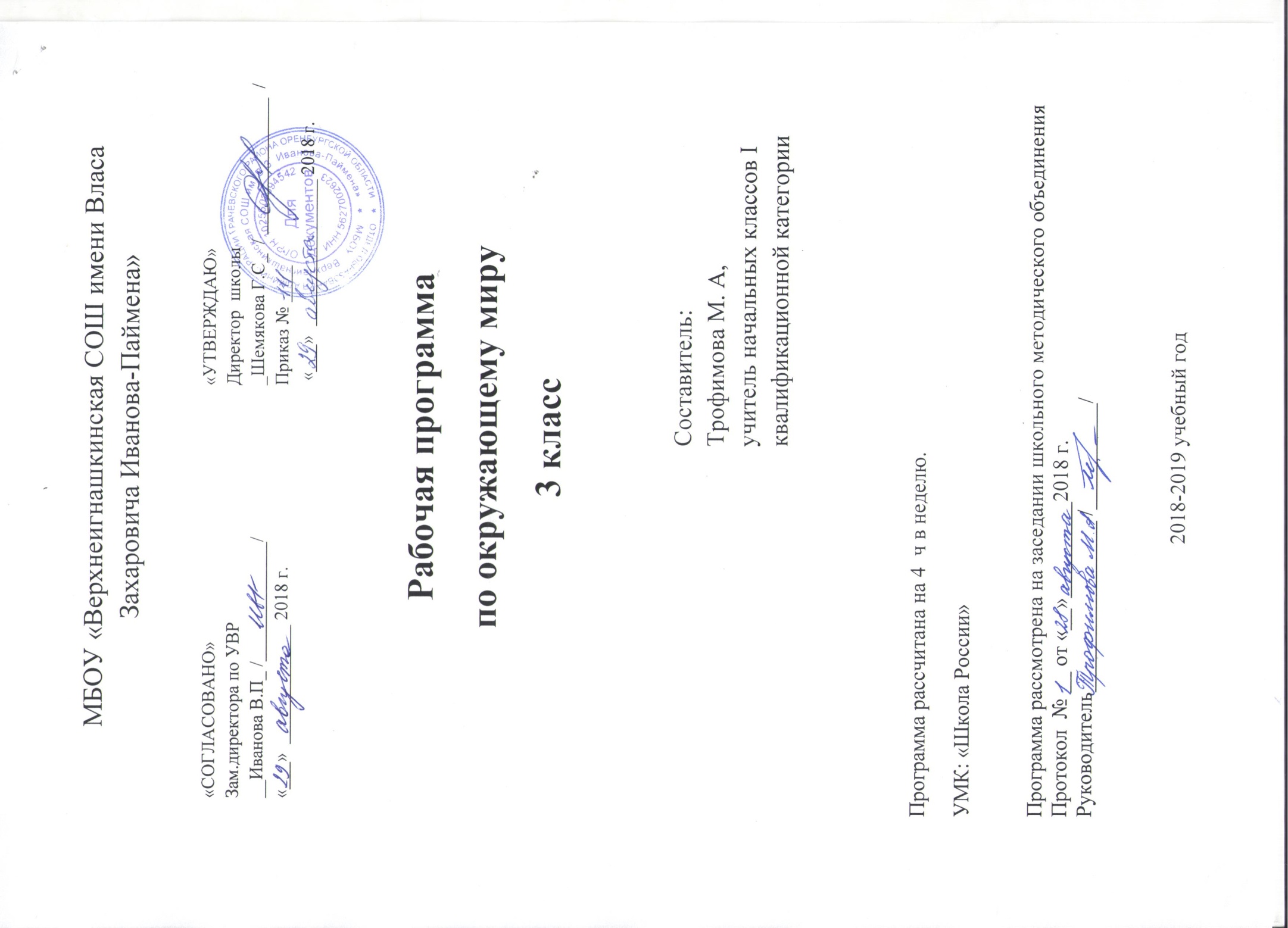 Планируемые результатыЛичностныеОбучающийся получит возможность для формирования:основ российской гражданской идентичности личности в форме осознания «Я» как гражданина России, знающего и любящего её природу и культуру; чувства гордости за свою Родину, в том числе через знакомство с историко-культурным наследием городов Золотого кольца России;гуманистических и демократических ценностных ориентаций на основе знакомства с историко-культурным наследием и современной жизнью разных стран, в том числе стран Зарубежной Европы;целостного взгляда на мир в единстве с природы, народов и культур через последовательное рассмотрение взаимосвязей в окружающем мире, в том числе в природе, между природой и человеком, между разными странами и народами;уважительного отношения к иному мнению, истории и культуре других народов на основе  знакомства с многообразием стран и народов на Земле, выявления общего и различного в политическом устройстве государств;начальных навыков адаптации в мире через освоение основ безопасной жизнедеятельности, правил поведения в природной среде и социуме;внутренней позиции школьника на уровне осознания и принятия образца ответственного ученика; мотивы учебной деятельности (учебно-познавательные, социальные); осознание личностного смысла учения как условия успешного взаимодействия в природной среде и социуме;осознания личностной ответственности за свои поступки, в том числе по отношению к своему здоровью и здоровью окружающих, к объектам природы и культуры;эстетических чувств, впечатление через восприятие природы в её многообразии, знакомство с архитектурными сооружениями, памятниками истории и культуры городов России и разных стран мира;этических чувств и норм на основе представлений о внутреннем мире человека, его душевных богатствах, а также через освоение норм экологической этики;способности к сотрудничеству со взрослыми и сверстниками в разных социальных ситуациях (при ведении домашнего хозяйства, пользовании личными деньгами, соблюдение правил экологической безопасности в семье), доброжелательное отношение к окружающим, бесконфликтное поведение, стремление прислушиваться к чужому мнению, в том числе в ходе проектной и внеурочной деятельности;установки на безопасный, здоровый образ жизни на основе знаний о системах органов человека, гигиене систем органов, правилах поведения в опасных ситуациях ( в квартире, доме, на улице, в окружающей местности, в природе), правил экологической безопасности в повседневной жизни;мотивации к творческому труду, работе на результат, бережное отношение к материальным и духовным ценностям в ходе освоения знаний из области экономики.Метапредметные результатыРегулятивныеУченик научится:-понимать учебную задачу, сформулированную самостоятельно и уточнённую учителем;-сохранять учебную задачу урока (самостоятельно воспроизводить её в ходе выполнения работы на различных этапах урока);-выделять из темы урока известные и неизвестные знания и умения;-планировать своё высказывание (выстраивать последовательность предложений для раскрытия темы, приводить примеры);-планировать свои действия в течение урока;-фиксировать в конце урока удовлетворённость/неудовлетворённость своей работой на уроке (с помощью средств, разработанных совместно с учителем); объективно относиться к своим успехам/неуспехам;-оценивать правильность выполнения заданий, используя «Странички для самопроверки» и критерии, заданные учителем;-соотносить выполнение работы с алгоритмом и результатом;-контролировать и корректировать своё поведение с учётом установленных правил;-в сотрудничестве с учителем ставить новые учебные задачи.Ученик получит возможность научиться:-контролировать свои действия и соотносить их с поставленными целями и действиями других участников, работающих в паре, в группе.-самостоятельно планировать и контролировать учебные действия в соответствии с поставленной целью; находить способ решения учебной задачи;-адекватно проводить самооценку результатов своей учебной деятельности, понимать причины неуспеха на том или ином этапеПознавательныеУченик научится:-понимать и толковать условные знаки и символы, используемые в учебнике, рабочих тетрадях и других компонентах УМК для передачи информации;-использовать знаково-символические средства, в том числе элементарные модели и схемы для решения учебных задач;-понимать содержание текста, интерпретировать смысл, фиксировать полученную информацию в виде схем, рисунков, фотографий, таблиц;-анализировать объекты окружающего мира, таблицы, схемы, диаграммы, рисунки с выделением отличительных признаков;-классифицировать объекты по заданным (главным) критериям;-сравнивать объекты по различным признакам;-осуществлять синтез объектов при составлении цепей питания, схемы круговорота воды в природе, схемы круговорота веществ и  пр.;-устанавливать причинно-следственные связи между явлениями, объектами;-строить рассуждение (или доказательство своей точки зрения) по теме урока в соответствии с возрастными нормами;-проявлять индивидуальные творческие способности при выполнении рисунков, условных знаков, подготовке сообщений, иллюстрировании рассказов и т. д.;-моделировать различные ситуации и явления природы (в том числе круговорот воды в природе, круговорот веществ).Ученик получит возможность научиться:-самостоятельно осуществлять поиск и выделять существенную информацию из литературы разных типов (справочной и научно-познавательной) для выполнения учебных и поисково-творческих заданийКоммуникативныеУченик научится:-включаться в диалог и коллективное обсуждение с учителем и сверстниками, проблем и вопросов;-формулировать ответы на вопросы;-слушать партнёра по общению и деятельности, не перебивать, не обрывать на полуслове, вникать в смысл того, о чём говорит собеседник;-договариваться и приходить к общему решению в совместной деятельности;-высказывать мотивированное, аргументированное суждение по теме урока;-проявлять стремление ладить с собеседниками, ориентироваться на позицию партнёра в общении;-употреблять вежливые слова в случае неправоты «Извини, пожалуйста», «Прости, я не хотел тебя обидеть», «Спасибо за замечание, я его обязательно учту» и др.;-понимать и принимать задачу совместной работы, распределять роли при выполнении заданий;-строить монологическое высказывание, владеть диалогической формой речи (с учётом возрастных особенностей, норм); -готовить сообщения, фоторассказы, проекты с помощью взрослых;-составлять рассказ на заданную тему;- осуществлять взаимный контроль и оказывать в сотрудничестве необходимую помощь;-продуктивно разрешать конфликты на основе учёта интересов всех его участников.Ученик получит возможность научиться:-использовать речевые средства и средства информационных и коммуникационных технологий при работе в паре, в группе в ходе решения учебно-познавательных задач, во время участия в проектной деятельности;-согласовывать свою позицию с позицией участников по работе в группе, в паре, признавать возможность существования различных точек зрения, корректно отстаивать свою позицию и оказывать в сотрудничестве необходимую взаимопомощь;-контролировать свои действия и соотносить их с поставленными целями и действиями других участников, работающих в паре, в группе, признавать свои ошибки, озвучивать их;-конструктивно разрешать конфликты посредством учета интересов сторон и сотрудничества.Содержание учебного предметаТематическое планированиеКалендарно-тематическое планирование                                                                                                                                                                  Проверила зам. директора по УВР Иванова В.П. ______________________Раздел / темаСодержаниеКак устроен мир (6 ч)   Природа, ее разнообразие.  Биология – наука о живой природе. Растения, животные, грибы, бактерии – царства живой природы. Связи в природе (между неживой и живой природой, растениями и животными и т. д.). Ценность природы  для людей.  Человек – часть природы, разумное существо. Внутренний мир человека: общее представление о человеческих свойствах и качествах. Восприятие, память, мышление, воображение – ступеньки познания человеком окружающего мира.  Общество – совокупность людей, которые объединены общей культурой и связаны друг с другом совместной деятельностью во имя общей цели. Человек  как часть общества. Человечество. Семья как часть общества. Народ как часть общества, многообразие народов Земли. Страна (государство). Глава государства. Государственная символика России: Государственный герб России, Государственный флаг России, Государственный гимн России (флаг и герб Оренбургской области, герб Грачёвского района). Президент Российской Федерации – глава государства. Президент Российской Федерации – гарант Конституции Российской Федерации, прав и свобод человека и гражданина. Губернатор Оренбургской области, Глава Грачёвского района. Представление о гражданстве. Мы – граждане России.  Экология – наука о связях между живыми существами и окружающей их средой, её роль в жизни человека и общества.  Экологические связи и их разнообразие. Роль экологии в сохранении природного дома человечества. Воздействие людей на природу (отрицательное и положительное). Морская корова, странствующий голубь – примеры животных, исчезнувших по вине человека. Охрана природы. Заповедники и национальные парки – особо охраняемые природные территории.  Проверка знаний и умений (проект)Эта удивительная природа (18ч)  Вещество – это то, из чего состоят все природные объекты и предметы. Разнообразие веществ в окружающем мире. Примеры веществ: соль, сахар, вода, природный газ. Твердые тела, жидкости, газы. Простейшие практические работы с веществами, жидкостями, газами.  Воздух – смесь газов. Свойства воздуха. Значение воздуха для растений, животных, человека. Источники загрязнения воздуха. Охрана чистоты  воздуха  Вода как вещество. Свойства воды. Три состояния воды. Круговорот воды в природе. Значение воды для живых организмов. Источники загрязнения воды. Меры по охране чистоты воды и её экономному использованию.  Почва как верхний плодородный слой земли. Состав почвы. Значение плодородия почвы для жизни растений. Животные почвы. Образование и разрушение почвы. Охрана почвы.  Растения, их разнообразие. Группы растений (водоросли, мхи, папоротники, хвойные, цветковые), виды растений.  Ботаника – наука о растениях. Дыхание и питание растений. Связи между растениями и окружающей средой. Роль растений в  животных и  жизни человека. Условия, необходимые для жизни растений (свет, тепло, воздух, вода). Опыление. Роль насекомых в опылении растений. Приспособленность растений к разным способам распространения плодов и растений. Факторы отрицательного воздействия человека на мир растений. Растения, нуждающиеся в охране. Меры охраны растений. Правила поведения в природе. Многообразие животного мира. Классификация животных: черви, моллюски, иглокожие, ракообразные, паукообразные, насекомые, рыбы, земноводные, пресмыкающиеся, птицы, звери). Виды животных. Зоология – наука о животных.  Классификация животных по способу питания: растительноядные, насекомоядные, хищные, всеядные. Цепи питания. Приспособление животных к  добыванию пищи, к защите от врагов. Животные родного края, их названия, краткая характеристика на основе наблюдений. Размножение и развитие животных. Роль животных в природе и жизни человека. Факторы отрицательного воздействия человека на мир животных. Животные из Красной книги России. Правила поведения в природе. Охрана животных. Грибы, их разнообразие и строение (на примере шляпочных грибов). Взаимосвязи грибов с деревьями. Съедобные и несъедобные, ядовитые  грибы. Правила сбора грибов. Грибы из Красной книги России. Охрана грибов.Круговорот веществ. Основные звенья круговорота веществ: производители, потребители, разрушители. Роль почвы в круговороте веществ. Проверка знаний и умений. Формирование адекватной оценки своих достижений.Мы и наше здоровье (10ч)Организм человека. Органы и системы органов, их роль в жизнедеятельности организма. Анатомия, физиология, гигиена как науки. Измерение своего роста и массы тела. Органы чувств (зрение, слух, обоняние, вкус, осязание), их значение и гигиена.Кожа как орган защиты от повреждений и внешних воздействий. Свойства кожи. Гигиена кожных покровов. Первая помощь при небольших ранениях, ушибах, ожогах, обмораживании.Опорно-двигательная система, ее роль в организме. Осанка. Важность выработки и сохранения правильной осанки. Роль физкультуры для развития скелета и укрепления мышц. Питательные вещества: белки, жиры, углеводы, витамины. Пищеварительная система, ее строение и функционирование. Рациональное питание.Дыхательная и кровеносная системы, их строение и работа. Взаимосвязь дыхательной и кровеносной систем. Измерение частоты пульса.Закаливание как фактор предупреждения заболеваний. Способы закаливания организма. Предупреждение инфекционных болезней и аллергии. Правила поведения в случае заболевания.Понятие о здоровом образе жизни. Правила здорового образа жизни для школьников.Проверка знаний и умений. Формирование адекватной оценки своих достижений.Наша безопасность (7ч)Как действовать при возникновении пожара в квартире (доме), при аварии водопровода, утечке газа.Правила безопасного поведения по дороге в школу, при переходе проезжей части, езде на велосипеде, в автомобиле, в общественном транспорте. Дорожные знаки, их роль в обеспечении безопасного движения. Основные группы дорожных знаков: предупреждающие, запрещающие, предписывающие, информационно-указательные, знаки сервиса.Правила поведения в опасных местах: на балконе, в лифте, на стройплощадке, пустыре, в парке, лесу, на обледеневших поверхностях и др.Опасности природного характера (гроза, ядовитые растения и грибы, змеи, собаки, кошки) Экологическая безопасность. Цепь загрязнения. Правила экологической безопасности. Знакомство с устройством и работой бытового фильтра для очистки воды.Проверка знаний и умений. Формирование адекватной оценки своих достижений.Чему учит экономика (12ч)Потребности людей. Удовлетворение потребностей людей – главная задача экономики. Товары и услуги.  Использование природных богатств в экономике. Бережное использование природных богатств. Роль труда людей в экономике, труд умственный и физический. Роль образования в экономике.Понятие о полезных ископаемых.  Наиболее важные в экономике полезные ископаемые. Значение, способы добычи и охрана полезных ископаемых.Сельское хозяйство как составная часть экономики. Растениеводство как отрасль сельского хозяйства. Использование культурных растений для производства  продуктов питания промышленных товаров.Классификация культурных растений: зерновые, кормовые и прядильные культуры, овощи, фрукты, цветы. Труд растениеводов. Животноводство как отрасль сельского хозяйства. Домашние сельскохозяйственные животные: млекопитающие, птицы, рыбы, насекомые.  Содержание и разведение домашних сельскохозяйственных животных, их роль в экономике. Труд животноводов.Промышленность как составная часть экономики. Отрасли промышленности: добывающая, электроэнергетика, металлургия, машиностроение, электронная, химическая, лёгкая, пищевая. Особенности труда людей  Грачёвского района, их профессии.Обмен товарами: бартер, купля-продажа. Роль денег в экономике. Виды денежных знаков: банкноты, монеты. Денежные единицы разных стран (рубль, доллар, евро). Заработная плата и сбережения.Государственный бюджет. Доходы и расходы бюджета. Источники доходов. Основные статьи расходов государства. Семейный бюджет. Доходы и расходы семьи. Положительное и отрицательное воздействие экономики на окружающую среду. Взаимосвязь экономики и экологии. Экологические прогнозы, их влияние на экономику.Проверка знаний и умений. Формирование адекватной оценки своих достижений.Путешествие по городам и странам (15ч) Золотое кольцо России - знаменитый на весь мир туристический маршрут по древним русским городам. Города Золотого кольца России (Сергиев Посад, Преславль-Залесский, Ростов, Ярославль, Кострома, Суздаль, Владимир и др.), их достопримечательности.Наша Родина – Россия. Родной край – частица России. Грачёвский край – земля родная (флаг, герб, гимн Грачёвского района, карта Грачёвского района, достопримечательности района и др. Храм Александра Невского в с. Александровка  и пр. Особенности труда людей родного края, их профессии. Названия разных народов, проживающих в нашей местности, их обычаи, характерные особенности быта. Святыни родного края (Храм Александра Невского в с. Александровка, женский монастырь в с. Таллы, строящийся Храм Николая Угодника в с. Верхнеигнашкино)  . Проведение дня памяти выдающегося земляка Власа Захаровича Иванова-Паймена.Страны, граничащие с Россией, их столицы.Страны севера Европы (Норвегия, Швеция, Финляндия, Дания, Исландия), их столицы, государственное устройство, государственные языки, флаги, достопримечательности, знаменитые люди.Страны Бенилюкса (Бельгия, Нидерланды, Люксембург), их столицы, государственное устройство, флаги, достопримечательности.Страны центра Европы: Германия, Австрия, Швейцария, их столицы, флаги, достопримечательности, знаменитые люди.Франция, её местоположение на карте, столица, государственное устройство, государственные символы, достопримечательности, знаменитые люди.Великобритания, её местоположение на карте, столица, государственное устройство, государственные символы, достопримечательности, знаменитые люди.Греция и Италия, их географическое положение, столицы, государственное устройство, факты истории, памятники архитектуры и искусства, города.Отдельные памятники архитектуры и искусства, являющиеся символами стран, в которых они находятся (Тадж-Махал в Индии, пирамиды в Египте, статуя Христа в Бразилии, здание Сиднейской оперы).Бережное отношение к культурному наследию человечества – долг всего общества и каждого человека. Проверка знаний и умений. Формирование адекватной оценки своих достижений.№Тема раздела Количество часовв том числев том числев том числе№Тема раздела Количество часовКонтрользнанийПрактическаяработапроектКак устроен мир (6 ч)Как устроен мир (6 ч)Как устроен мир (6 ч)Как устроен мир (6 ч)Как устроен мир (6 ч)Как устроен мир (6 ч)1Природа. Разнообразие природы.  Значение природы для людей12Человек. Ступеньки познания13.Наши проекты: «Богатства, отданные людям»1+4.Общество15.Мир глазами эколога. Тест «Как устроен мир»1+6.Природа в опасности. Охрана природы.1Эта удивительная природа(18ч)Эта удивительная природа(18ч)Эта удивительная природа(18ч)Эта удивительная природа(18ч)Эта удивительная природа(18ч)Эта удивительная природа(18ч)7Тела, вещества, частицы.1+8Разнообразие веществ1+9Воздух и его охрана.1+10Вода и свойства воды1+11Превращения и  круговорот  воды1+12Берегите воду.  Тест «Тела, вещества, частицы»1+13Что такое почва. 1+14Разнообразие растений. 115Солнце, растения и мы с вами.116Размножение и развитие растений.1+17Охрана растений.118Разнообразие животных.119Кто что ест. Проект «Разнообразие природы родного края»1+20Размножение и развитие животных.121Охрана животных.122В царстве грибов. 123Великий круговорот жизни.124Проверим себя и оценим свои достижения по разделу «Эта удивительная природа»1+Мы и наше здоровье (10ч)Мы и наше здоровье (10ч)Мы и наше здоровье (10ч)Мы и наше здоровье (10ч)Мы и наше здоровье (10ч)Мы и наше здоровье (10ч)25Организм человека1+26Органы чувств1+27Надежная защита организма1+28Опора тела и движение1+29Наше питание. Проект «Школа кулинаров»1+30Дыхание и кровообращение. Измерение частоты пульса.1+31Умей предупреждать болезни132Здоровый образ жизни.133Проверим себя и оценим свои достижения по разделу «Мы и наше здоровье»1+34Презентация проектов «Богатства, отданные людям». «Разнообразие природы родного края», «Школа кулинаров»1+Наша безопасность (7ч)Наша безопасность (7ч)Наша безопасность (7ч)Наша безопасность (7ч)Наша безопасность (7ч)Наша безопасность (7ч)35Огонь, вода и газ136Чтобы путь был счастливым137Дорожные знаки138Проект «Кто нас защищает»1+39Опасные места140Природа и наша безопасность.141Экологическая безопасность.Проверим себя и оценим свои достижения по разделу «Наша безопасность»1++Чему учит экономика (12ч)Чему учит экономика (12ч)Чему учит экономика (12ч)Чему учит экономика (12ч)Чему учит экономика (12ч)Чему учит экономика (12ч)42Для чего нужна экономика143Природные богатства и труд людей – основа экономики.144Полезные ископаемые.1+45Растениеводство. 1+46Животноводство. 147Какая бывает промышленность.148Проект «Экономика родного края». 1+49Что такое деньги.1+50Государственный бюджет151Семейный бюджет.152Экономика и экология.153Проверим себя и оценим свои достижения по разделу «Чему учит экономика»1+Путешествие по городам и странам (14 ч)Путешествие по городам и странам (14 ч)Путешествие по городам и странам (14 ч)Путешествие по городам и странам (14 ч)Путешествие по городам и странам (14 ч)Путешествие по городам и странам (14 ч)54Золотое кольцо России155Золотое кольцо России156Золотое кольцо России. 157Проект «Музей путешествий»1+58Наши ближайшие соседи159На севере Европы160Что такое Бенилюкс161В центре Европы162По Франции и Великобритании (Франция)163По Франции и Великобритании (Великобритания)164На юге Европы165По знаменитым местам мира166Проверим себя и оценим свои достижения по разделу:  « Путешествие по  городам  и странам»1+67Итоговая контрольная работа 1+68Презентация проектов « Кто нас защищает»,«Экономика родного края», «Музей путешествий».+Всего за год:68 ч8167№ 
п/п№ 
п/пДатаДатаТема 
урока 
Тема 
урока 
Тема 
урока 
Освоение 
предметных знаний 
(базовые понятия)Освоение 
предметных знаний 
(базовые понятия)Освоение 
предметных знаний 
(базовые понятия)Опыты 
и наблюдения, 
знания и уменияОпыты 
и наблюдения, 
знания и уменияОпыты 
и наблюдения, 
знания и уменияУниверсальные учебные действияКак устроен мир (6 ч)Как устроен мир (6 ч)Как устроен мир (6 ч)Как устроен мир (6 ч)Как устроен мир (6 ч)Как устроен мир (6 ч)Как устроен мир (6 ч)Как устроен мир (6 ч)Как устроен мир (6 ч)Как устроен мир (6 ч)Как устроен мир (6 ч)Как устроен мир (6 ч)Как устроен мир (6 ч)Как устроен мир (6 ч)Как устроен мир (6 ч)1105.0905.09Природа.Разнообразие природы. Значение природы для людей Природа.Разнообразие природы. Значение природы для людей Природа.Разнообразие природы. Значение природы для людей Природа. Разнообразие природы и ее классификация. Значение природы в жизни человекаПрирода. Разнообразие природы и ее классификация. Значение природы в жизни человекаПрирода. Разнообразие природы и ее классификация. Значение природы в жизни человекаНаблюдение 
за предметами живой и неживой природы, за изменениями в природе, происходящими под влиянием человекаНаблюдение 
за предметами живой и неживой природы, за изменениями в природе, происходящими под влиянием человекаПознавательные: использовать знаково-символические средства представления информации для создания схем решения учебных и практических задач; владеть логическими действиями анализа, синтеза, обобщения, классификации, сравнения; выполнять задания с целью поиска ответа на вопрос.Регулятивные: принимать и сохранять учебную задачу, осуществлять поиск средств ее достижения; планировать, контролировать, оценивать учебные действия.Коммуникативные: владеть способами взаимодействия с окружающим миром 
и оценки достижений на уроке.Личностные: проявлять целостный взгляд на мир в его органичном единстве и разнообразии природыПознавательные: использовать знаково-символические средства представления информации для создания схем решения учебных и практических задач; владеть логическими действиями анализа, синтеза, обобщения, классификации, сравнения; выполнять задания с целью поиска ответа на вопрос.Регулятивные: принимать и сохранять учебную задачу, осуществлять поиск средств ее достижения; планировать, контролировать, оценивать учебные действия.Коммуникативные: владеть способами взаимодействия с окружающим миром 
и оценки достижений на уроке.Личностные: проявлять целостный взгляд на мир в его органичном единстве и разнообразии природы11Природа.Разнообразие природы. Значение природы для людей Природа.Разнообразие природы. Значение природы для людей Природа.Разнообразие природы. Значение природы для людей Природа. Разнообразие природы и ее классификация. Значение природы в жизни человекаПрирода. Разнообразие природы и ее классификация. Значение природы в жизни человекаПрирода. Разнообразие природы и ее классификация. Значение природы в жизни человекаНаблюдение 
за предметами живой и неживой природы, за изменениями в природе, происходящими под влиянием человекаНаблюдение 
за предметами живой и неживой природы, за изменениями в природе, происходящими под влиянием человекаПознавательные: использовать знаково-символические средства представления информации для создания схем решения учебных и практических задач; владеть логическими действиями анализа, синтеза, обобщения, классификации, сравнения; выполнять задания с целью поиска ответа на вопрос.Регулятивные: принимать и сохранять учебную задачу, осуществлять поиск средств ее достижения; планировать, контролировать, оценивать учебные действия.Коммуникативные: владеть способами взаимодействия с окружающим миром 
и оценки достижений на уроке.Личностные: проявлять целостный взгляд на мир в его органичном единстве и разнообразии природыПознавательные: использовать знаково-символические средства представления информации для создания схем решения учебных и практических задач; владеть логическими действиями анализа, синтеза, обобщения, классификации, сравнения; выполнять задания с целью поиска ответа на вопрос.Регулятивные: принимать и сохранять учебную задачу, осуществлять поиск средств ее достижения; планировать, контролировать, оценивать учебные действия.Коммуникативные: владеть способами взаимодействия с окружающим миром 
и оценки достижений на уроке.Личностные: проявлять целостный взгляд на мир в его органичном единстве и разнообразии природы2207.0907.09Человек. Ступеньки познанияЧеловек. Ступеньки познанияЧеловек. Ступеньки познанияВнутренний мир человека. Познание окружающего мира – результат познавательной деятельности человека. Способы познания окружающего мира: наблюдения Внутренний мир человека. Познание окружающего мира – результат познавательной деятельности человека. Способы познания окружающего мира: наблюдения Внутренний мир человека. Познание окружающего мира – результат познавательной деятельности человека. Способы познания окружающего мира: наблюдения Отличие человека от других объектов живой природы. Ступеньки познания: восприятие, память, мышление, воображение. Отличие человека от других объектов живой природы. Ступеньки познания: восприятие, память, мышление, воображение. Регулятивные: принимать и сохранять учебную задачу, осуществлять поиск средств ее достижения; планировать, контролировать, оценивать учебные действия.Коммуникативные: владеть способами взаимодействия с окружающим миром 
и оценки достижений на уроке.Личностные: проявлять целостный взгляд на мир в его органичном единстве и разнообразии природыПознавательные: использовать знаково-символические средства представления информации для создания схем решения учебных и практических задач; владеть логическими действиями анализа, синтеза, обобщения, классификации, сравненияРегулятивные: принимать и сохранять учебную задачу, осуществлять поиск средств ее достижения; планировать, контролировать, оценивать учебные действия.Коммуникативные: владеть способами взаимодействия с окружающим миром 
и оценки достижений на уроке.Личностные: проявлять целостный взгляд на мир в его органичном единстве и разнообразии природыПознавательные: использовать знаково-символические средства представления информации для создания схем решения учебных и практических задач; владеть логическими действиями анализа, синтеза, обобщения, классификации, сравнения22Человек. Ступеньки познанияЧеловек. Ступеньки познанияЧеловек. Ступеньки познанияВнутренний мир человека. Познание окружающего мира – результат познавательной деятельности человека. Способы познания окружающего мира: наблюдения Внутренний мир человека. Познание окружающего мира – результат познавательной деятельности человека. Способы познания окружающего мира: наблюдения Внутренний мир человека. Познание окружающего мира – результат познавательной деятельности человека. Способы познания окружающего мира: наблюдения Отличие человека от других объектов живой природы. Ступеньки познания: восприятие, память, мышление, воображение. Отличие человека от других объектов живой природы. Ступеньки познания: восприятие, память, мышление, воображение. Регулятивные: принимать и сохранять учебную задачу, осуществлять поиск средств ее достижения; планировать, контролировать, оценивать учебные действия.Коммуникативные: владеть способами взаимодействия с окружающим миром 
и оценки достижений на уроке.Личностные: проявлять целостный взгляд на мир в его органичном единстве и разнообразии природыПознавательные: использовать знаково-символические средства представления информации для создания схем решения учебных и практических задач; владеть логическими действиями анализа, синтеза, обобщения, классификации, сравненияРегулятивные: принимать и сохранять учебную задачу, осуществлять поиск средств ее достижения; планировать, контролировать, оценивать учебные действия.Коммуникативные: владеть способами взаимодействия с окружающим миром 
и оценки достижений на уроке.Личностные: проявлять целостный взгляд на мир в его органичном единстве и разнообразии природыПознавательные: использовать знаково-символические средства представления информации для создания схем решения учебных и практических задач; владеть логическими действиями анализа, синтеза, обобщения, классификации, сравнения3312.0912.09Проект «Богатства, отданные людям»Проект «Богатства, отданные людям»Проект «Богатства, отданные людям»Проектная деятельность.История города (села), символы города (села), исторические достопримечательности города (села), известные люди города(села). Защита (презентация) проектаПроектная деятельность.История города (села), символы города (села), исторические достопримечательности города (села), известные люди города(села). Защита (презентация) проектаПроектная деятельность.История города (села), символы города (села), исторические достопримечательности города (села), известные люди города(села). Защита (презентация) проектаЗнание истории города (села), его достопримечательностей.Умение работать с различными источниками сбора информации, презентовать собранный материал Знание истории города (села), его достопримечательностей.Умение работать с различными источниками сбора информации, презентовать собранный материал Познавательные: активно использовать речевые средства и средства информационных и коммуникационных технологий для решения познавательных задач, различные способы поиска, сбора, обработки, анализа, организации, передачи, интерпретации информации; выполнять задания с целью поиска ответа на вопрос; находить способы решения заданий творческого характера; понимать причины успеха/неуспеха учебной деятельностиРегулятивные: принимать и сохранять учебную задачу, осуществлять поиск средств ее достижения; планировать, контролировать, оценивать учебные действия.Коммуникативные: слушать собеседника и вести диалог, признавать возможность существования различных точек зрения и права каждого иметь свою; излагать и аргументировать свою точку зрения  на обсуждаемую проблему.Личностные: проявлять познавательный интерес к изучению предметного курсаПознавательные: активно использовать речевые средства и средства информационных и коммуникационных технологий для решения познавательных задач, различные способы поиска, сбора, обработки, анализа, организации, передачи, интерпретации информации; выполнять задания с целью поиска ответа на вопрос; находить способы решения заданий творческого характера; понимать причины успеха/неуспеха учебной деятельностиРегулятивные: принимать и сохранять учебную задачу, осуществлять поиск средств ее достижения; планировать, контролировать, оценивать учебные действия.Коммуникативные: слушать собеседника и вести диалог, признавать возможность существования различных точек зрения и права каждого иметь свою; излагать и аргументировать свою точку зрения  на обсуждаемую проблему.Личностные: проявлять познавательный интерес к изучению предметного курса33Проект «Богатства, отданные людям»Проект «Богатства, отданные людям»Проект «Богатства, отданные людям»Проектная деятельность.История города (села), символы города (села), исторические достопримечательности города (села), известные люди города(села). Защита (презентация) проектаПроектная деятельность.История города (села), символы города (села), исторические достопримечательности города (села), известные люди города(села). Защита (презентация) проектаПроектная деятельность.История города (села), символы города (села), исторические достопримечательности города (села), известные люди города(села). Защита (презентация) проектаЗнание истории города (села), его достопримечательностей.Умение работать с различными источниками сбора информации, презентовать собранный материал Знание истории города (села), его достопримечательностей.Умение работать с различными источниками сбора информации, презентовать собранный материал Познавательные: активно использовать речевые средства и средства информационных и коммуникационных технологий для решения познавательных задач, различные способы поиска, сбора, обработки, анализа, организации, передачи, интерпретации информации; выполнять задания с целью поиска ответа на вопрос; находить способы решения заданий творческого характера; понимать причины успеха/неуспеха учебной деятельностиРегулятивные: принимать и сохранять учебную задачу, осуществлять поиск средств ее достижения; планировать, контролировать, оценивать учебные действия.Коммуникативные: слушать собеседника и вести диалог, признавать возможность существования различных точек зрения и права каждого иметь свою; излагать и аргументировать свою точку зрения  на обсуждаемую проблему.Личностные: проявлять познавательный интерес к изучению предметного курсаПознавательные: активно использовать речевые средства и средства информационных и коммуникационных технологий для решения познавательных задач, различные способы поиска, сбора, обработки, анализа, организации, передачи, интерпретации информации; выполнять задания с целью поиска ответа на вопрос; находить способы решения заданий творческого характера; понимать причины успеха/неуспеха учебной деятельностиРегулятивные: принимать и сохранять учебную задачу, осуществлять поиск средств ее достижения; планировать, контролировать, оценивать учебные действия.Коммуникативные: слушать собеседника и вести диалог, признавать возможность существования различных точек зрения и права каждого иметь свою; излагать и аргументировать свою точку зрения  на обсуждаемую проблему.Личностные: проявлять познавательный интерес к изучению предметного курса4414.0914.09ОбществоОбществоОбществоЧеловек как член общества, а семья – часть общества. Представление о гражданстве. Природа и общество как составные части окружающего мира.Человек – часть природы и обществаЧеловек как член общества, а семья – часть общества. Представление о гражданстве. Природа и общество как составные части окружающего мира.Человек – часть природы и обществаЧеловек как член общества, а семья – часть общества. Представление о гражданстве. Природа и общество как составные части окружающего мира.Человек – часть природы и обществаРазличие понятий государство, территория. Государственные символы РФ – герб, флаг. Генеалогическое древоРазличие понятий государство, территория. Государственные символы РФ – герб, флаг. Генеалогическое древоПознавательные: активно использовать речевые средства для решения познавательных задач; владеть логическими действиями; выполнять задания с целью поиска ответа на вопросРегулятивные: принимать и сохранять учебную задачу, осуществлять поиск средств ее достижения; планировать, контролировать, оценивать учебные действия.Коммуникативные: слушать собеседника и вести диалог, признавать возможность существования различных точек зрения и права каждого иметь свою; излагать и аргументировать свою точку зрения  на обсуждаемую проблему.Личностные: проявлять целостный, социально ориентированный взгляд на мир в его органичном единстве и разнообразии природы, народов, культур, чувство гордости за свою Родину; осознавать свою этническую и национальную принадлежностьПознавательные: активно использовать речевые средства для решения познавательных задач; владеть логическими действиями; выполнять задания с целью поиска ответа на вопросРегулятивные: принимать и сохранять учебную задачу, осуществлять поиск средств ее достижения; планировать, контролировать, оценивать учебные действия.Коммуникативные: слушать собеседника и вести диалог, признавать возможность существования различных точек зрения и права каждого иметь свою; излагать и аргументировать свою точку зрения  на обсуждаемую проблему.Личностные: проявлять целостный, социально ориентированный взгляд на мир в его органичном единстве и разнообразии природы, народов, культур, чувство гордости за свою Родину; осознавать свою этническую и национальную принадлежность44ОбществоОбществоОбществоЧеловек как член общества, а семья – часть общества. Представление о гражданстве. Природа и общество как составные части окружающего мира.Человек – часть природы и обществаЧеловек как член общества, а семья – часть общества. Представление о гражданстве. Природа и общество как составные части окружающего мира.Человек – часть природы и обществаЧеловек как член общества, а семья – часть общества. Представление о гражданстве. Природа и общество как составные части окружающего мира.Человек – часть природы и обществаРазличие понятий государство, территория. Государственные символы РФ – герб, флаг. Генеалогическое древоРазличие понятий государство, территория. Государственные символы РФ – герб, флаг. Генеалогическое древоПознавательные: активно использовать речевые средства для решения познавательных задач; владеть логическими действиями; выполнять задания с целью поиска ответа на вопросРегулятивные: принимать и сохранять учебную задачу, осуществлять поиск средств ее достижения; планировать, контролировать, оценивать учебные действия.Коммуникативные: слушать собеседника и вести диалог, признавать возможность существования различных точек зрения и права каждого иметь свою; излагать и аргументировать свою точку зрения  на обсуждаемую проблему.Личностные: проявлять целостный, социально ориентированный взгляд на мир в его органичном единстве и разнообразии природы, народов, культур, чувство гордости за свою Родину; осознавать свою этническую и национальную принадлежностьПознавательные: активно использовать речевые средства для решения познавательных задач; владеть логическими действиями; выполнять задания с целью поиска ответа на вопросРегулятивные: принимать и сохранять учебную задачу, осуществлять поиск средств ее достижения; планировать, контролировать, оценивать учебные действия.Коммуникативные: слушать собеседника и вести диалог, признавать возможность существования различных точек зрения и права каждого иметь свою; излагать и аргументировать свою точку зрения  на обсуждаемую проблему.Личностные: проявлять целостный, социально ориентированный взгляд на мир в его органичном единстве и разнообразии природы, народов, культур, чувство гордости за свою Родину; осознавать свою этническую и национальную принадлежность5519.0919.09Мир глазами эколога. Тест«Как устроен мир»Мир глазами эколога. Тест«Как устроен мир»Мир глазами эколога. Тест«Как устроен мир»Экология как наука о связях между живыми существами и окружающей средой, ее роль в жизни человека и общества. Экологические связи, их разнообразие. Положительное и отрицательное влияние человека на природуЭкология как наука о связях между живыми существами и окружающей средой, ее роль в жизни человека и общества. Экологические связи, их разнообразие. Положительное и отрицательное влияние человека на природуЭкология как наука о связях между живыми существами и окружающей средой, ее роль в жизни человека и общества. Экологические связи, их разнообразие. Положительное и отрицательное влияние человека на природуОтличие экологии от других похожих наук, определение экологических связей. Наблюдение над связями каждой группы в природеОтличие экологии от других похожих наук, определение экологических связей. Наблюдение над связями каждой группы в природеПознавательные: активно использовать речевые средства для решения познавательных задач; использовать знаково-символические средства представления информации; владеть логическими действиями; выполнять задания с целью поиска ответа на вопрос; находить способы решения заданий творческого и поискового характера.Регулятивные: принимать и сохранять учебную задачу, осуществлять поиск средств ее достижения; планировать, контролировать, оценивать учебные действия; определять общую цель и пути ее достижения; распределять функции в совместной деятельности.Коммуникативные: слушать собеседника и вести диалог, признавать возможность существования различных точек зрения и права каждого иметь свою; излагать и аргументировать свою точку зрения на обсуждаемую проблему; владеть конструктивными способами взаимодействия.Личностные: проявлять самостоятельность и личную ответственность за свои поступки на основе представлений о нормах поведенияПознавательные: активно использовать речевые средства для решения познавательных задач; использовать знаково-символические средства представления информации; владеть логическими действиями; выполнять задания с целью поиска ответа на вопрос; находить способы решения заданий творческого и поискового характера.Регулятивные: принимать и сохранять учебную задачу, осуществлять поиск средств ее достижения; планировать, контролировать, оценивать учебные действия; определять общую цель и пути ее достижения; распределять функции в совместной деятельности.Коммуникативные: слушать собеседника и вести диалог, признавать возможность существования различных точек зрения и права каждого иметь свою; излагать и аргументировать свою точку зрения на обсуждаемую проблему; владеть конструктивными способами взаимодействия.Личностные: проявлять самостоятельность и личную ответственность за свои поступки на основе представлений о нормах поведения55Мир глазами эколога. Тест«Как устроен мир»Мир глазами эколога. Тест«Как устроен мир»Мир глазами эколога. Тест«Как устроен мир»Экология как наука о связях между живыми существами и окружающей средой, ее роль в жизни человека и общества. Экологические связи, их разнообразие. Положительное и отрицательное влияние человека на природуЭкология как наука о связях между живыми существами и окружающей средой, ее роль в жизни человека и общества. Экологические связи, их разнообразие. Положительное и отрицательное влияние человека на природуЭкология как наука о связях между живыми существами и окружающей средой, ее роль в жизни человека и общества. Экологические связи, их разнообразие. Положительное и отрицательное влияние человека на природуОтличие экологии от других похожих наук, определение экологических связей. Наблюдение над связями каждой группы в природеОтличие экологии от других похожих наук, определение экологических связей. Наблюдение над связями каждой группы в природеПознавательные: активно использовать речевые средства для решения познавательных задач; использовать знаково-символические средства представления информации; владеть логическими действиями; выполнять задания с целью поиска ответа на вопрос; находить способы решения заданий творческого и поискового характера.Регулятивные: принимать и сохранять учебную задачу, осуществлять поиск средств ее достижения; планировать, контролировать, оценивать учебные действия; определять общую цель и пути ее достижения; распределять функции в совместной деятельности.Коммуникативные: слушать собеседника и вести диалог, признавать возможность существования различных точек зрения и права каждого иметь свою; излагать и аргументировать свою точку зрения на обсуждаемую проблему; владеть конструктивными способами взаимодействия.Личностные: проявлять самостоятельность и личную ответственность за свои поступки на основе представлений о нормах поведенияПознавательные: активно использовать речевые средства для решения познавательных задач; использовать знаково-символические средства представления информации; владеть логическими действиями; выполнять задания с целью поиска ответа на вопрос; находить способы решения заданий творческого и поискового характера.Регулятивные: принимать и сохранять учебную задачу, осуществлять поиск средств ее достижения; планировать, контролировать, оценивать учебные действия; определять общую цель и пути ее достижения; распределять функции в совместной деятельности.Коммуникативные: слушать собеседника и вести диалог, признавать возможность существования различных точек зрения и права каждого иметь свою; излагать и аргументировать свою точку зрения на обсуждаемую проблему; владеть конструктивными способами взаимодействия.Личностные: проявлять самостоятельность и личную ответственность за свои поступки на основе представлений о нормах поведения6621.0921.09Природа в опасности. Охрана природыПрирода в опасности. Охрана природыПрирода в опасности. Охрана природыживотные, исчезнувшие по вине человека. Охрана природы. Заповедники и национальные паркиживотные, исчезнувшие по вине человека. Охрана природы. Заповедники и национальные паркиживотные, исчезнувшие по вине человека. Охрана природы. Заповедники и национальные паркиЗнание правил поведения в природе, некоторых видов растений и животных, занесённых в Красную книгу.Знание правил поведения в природе, некоторых видов растений и животных, занесённых в Красную книгу.Познавательные: выполнять задания с целью поиска ответа на вопрос; находить способы решения заданий творческого и поискового характера.Регулятивные: принимать и сохранять учебную задачу, осуществлять поиск средств ее достижения; планировать, контролировать, оценивать учебные действия.Коммуникативные: слушать собеседника и вести диалог, признавать возможность существования различных точек зрения и права каждого иметь свою; излагать и аргументировать свою точку зрения  на обсуждаемую проблемуЛичностные: проявлять эстетические потребности, ценности и чувства, самостоятельность и личную ответственность за свои поступки на основе представлений о нормах поведенияПознавательные: выполнять задания с целью поиска ответа на вопрос; находить способы решения заданий творческого и поискового характера.Регулятивные: принимать и сохранять учебную задачу, осуществлять поиск средств ее достижения; планировать, контролировать, оценивать учебные действия.Коммуникативные: слушать собеседника и вести диалог, признавать возможность существования различных точек зрения и права каждого иметь свою; излагать и аргументировать свою точку зрения  на обсуждаемую проблемуЛичностные: проявлять эстетические потребности, ценности и чувства, самостоятельность и личную ответственность за свои поступки на основе представлений о нормах поведения66Природа в опасности. Охрана природыПрирода в опасности. Охрана природыПрирода в опасности. Охрана природыживотные, исчезнувшие по вине человека. Охрана природы. Заповедники и национальные паркиживотные, исчезнувшие по вине человека. Охрана природы. Заповедники и национальные паркиживотные, исчезнувшие по вине человека. Охрана природы. Заповедники и национальные паркиЗнание правил поведения в природе, некоторых видов растений и животных, занесённых в Красную книгу.Знание правил поведения в природе, некоторых видов растений и животных, занесённых в Красную книгу.Познавательные: выполнять задания с целью поиска ответа на вопрос; находить способы решения заданий творческого и поискового характера.Регулятивные: принимать и сохранять учебную задачу, осуществлять поиск средств ее достижения; планировать, контролировать, оценивать учебные действия.Коммуникативные: слушать собеседника и вести диалог, признавать возможность существования различных точек зрения и права каждого иметь свою; излагать и аргументировать свою точку зрения  на обсуждаемую проблемуЛичностные: проявлять эстетические потребности, ценности и чувства, самостоятельность и личную ответственность за свои поступки на основе представлений о нормах поведенияПознавательные: выполнять задания с целью поиска ответа на вопрос; находить способы решения заданий творческого и поискового характера.Регулятивные: принимать и сохранять учебную задачу, осуществлять поиск средств ее достижения; планировать, контролировать, оценивать учебные действия.Коммуникативные: слушать собеседника и вести диалог, признавать возможность существования различных точек зрения и права каждого иметь свою; излагать и аргументировать свою точку зрения  на обсуждаемую проблемуЛичностные: проявлять эстетические потребности, ценности и чувства, самостоятельность и личную ответственность за свои поступки на основе представлений о нормах поведенияЭта удивительная природа (18 ч)Эта удивительная природа (18 ч)Эта удивительная природа (18 ч)Эта удивительная природа (18 ч)Эта удивительная природа (18 ч)Эта удивительная природа (18 ч)Эта удивительная природа (18 ч)Эта удивительная природа (18 ч)Эта удивительная природа (18 ч)Эта удивительная природа (18 ч)Эта удивительная природа (18 ч)Эта удивительная природа (18 ч)Эта удивительная природа (18 ч)Эта удивительная природа (18 ч)Эта удивительная природа (18 ч)7726.0926.09Тела, вещества, частицыТела, вещества, частицыТела, вещества, частицыРазнообразие веществ в окружающем мире: твердые, жидкие, газообразные. Соль, сахар как примеры твердых веществ. Воздух – смесь газообразных веществ. легко определяемые свойства воздуха. Значение воздуха для растений, животных, человекаРазнообразие веществ в окружающем мире: твердые, жидкие, газообразные. Соль, сахар как примеры твердых веществ. Воздух – смесь газообразных веществ. легко определяемые свойства воздуха. Значение воздуха для растений, животных, человекаРазнообразие веществ в окружающем мире: твердые, жидкие, газообразные. Соль, сахар как примеры твердых веществ. Воздух – смесь газообразных веществ. легко определяемые свойства воздуха. Значение воздуха для растений, животных, человекаУмения определять понятия: тело, вещество, частица, классифицировать тела и вещества, приводить примеры.Практическая работа  «Моделирование расположения частиц в твердом, жидком и газообразном веществе»Умения определять понятия: тело, вещество, частица, классифицировать тела и вещества, приводить примеры.Практическая работа  «Моделирование расположения частиц в твердом, жидком и газообразном веществе»Умения определять понятия: тело, вещество, частица, классифицировать тела и вещества, приводить примеры.Практическая работа  «Моделирование расположения частиц в твердом, жидком и газообразном веществе»Познавательные: активно использовать речевые средства и различные способы поиска, сбора, обработки, анализа, передачи, интерпретации информации для решения познавательных задач; использовать знаково-символические средства представления информации для создания моделей, схем изучаемых объектов и процессов в ходе решения учебных и практических задачРегулятивные: принимать и сохранять учебную задачу, осуществлять поиск средств ее достижения; планировать, контролировать, оценивать учебные действия в соответствии с поставленной задачей и условиями ее реализации.Коммуникативные: слушать собеседника и вести диалог, признавать возможность существования различных точек зрения и права каждого иметь свою; излагать и аргументировать свою точку зрения  на обсуждаемую проблему; владеть способами конструктивного взаимодействия со взрослыми и сверстниками.Личностные: проявлять познавательный интерес к изучению предметного курса; владеть навыками сотрудничества со взрослыми в разных ситуациях; иметь установку на результат при выполнении работы77Тела, вещества, частицыТела, вещества, частицыТела, вещества, частицыРазнообразие веществ в окружающем мире: твердые, жидкие, газообразные. Соль, сахар как примеры твердых веществ. Воздух – смесь газообразных веществ. легко определяемые свойства воздуха. Значение воздуха для растений, животных, человекаРазнообразие веществ в окружающем мире: твердые, жидкие, газообразные. Соль, сахар как примеры твердых веществ. Воздух – смесь газообразных веществ. легко определяемые свойства воздуха. Значение воздуха для растений, животных, человекаРазнообразие веществ в окружающем мире: твердые, жидкие, газообразные. Соль, сахар как примеры твердых веществ. Воздух – смесь газообразных веществ. легко определяемые свойства воздуха. Значение воздуха для растений, животных, человекаУмения определять понятия: тело, вещество, частица, классифицировать тела и вещества, приводить примеры.Практическая работа  «Моделирование расположения частиц в твердом, жидком и газообразном веществе»Умения определять понятия: тело, вещество, частица, классифицировать тела и вещества, приводить примеры.Практическая работа  «Моделирование расположения частиц в твердом, жидком и газообразном веществе»Умения определять понятия: тело, вещество, частица, классифицировать тела и вещества, приводить примеры.Практическая работа  «Моделирование расположения частиц в твердом, жидком и газообразном веществе»Познавательные: активно использовать речевые средства и различные способы поиска, сбора, обработки, анализа, передачи, интерпретации информации для решения познавательных задач; использовать знаково-символические средства представления информации для создания моделей, схем изучаемых объектов и процессов в ходе решения учебных и практических задачРегулятивные: принимать и сохранять учебную задачу, осуществлять поиск средств ее достижения; планировать, контролировать, оценивать учебные действия в соответствии с поставленной задачей и условиями ее реализации.Коммуникативные: слушать собеседника и вести диалог, признавать возможность существования различных точек зрения и права каждого иметь свою; излагать и аргументировать свою точку зрения  на обсуждаемую проблему; владеть способами конструктивного взаимодействия со взрослыми и сверстниками.Личностные: проявлять познавательный интерес к изучению предметного курса; владеть навыками сотрудничества со взрослыми в разных ситуациях; иметь установку на результат при выполнении работы8828.0928.09Разнообразие веществ Разнообразие веществ Разнообразие веществ Вещества – поваренная соль, сахар, крахмал, кислотаВещества – поваренная соль, сахар, крахмал, кислотаВещества – поваренная соль, сахар, крахмал, кислотаЗнание веществ 
(соль, сахар, крахмал, кислота). Умение правильно пользоватьсяданными веществами.Знание веществ 
(соль, сахар, крахмал, кислота). Умение правильно пользоватьсяданными веществами.Знание веществ 
(соль, сахар, крахмал, кислота). Умение правильно пользоватьсяданными веществами.Познавательные: активно использовать речевые средства для решения познавательных задач; использовать знаково-символические средства представления информации для создания моделей, схем изучаемых объектов и процессов в ходе решения учебных и практических задач; владеть логическими действиями; выполнять задания с целью поиска ответа на вопрос; находить способы решения заданий поискового характера.Регулятивные: принимать и сохранять учебную задачу, осуществлять поиск средств ее достижения; планировать, контролировать, оценивать учебные действия.88Разнообразие веществ Разнообразие веществ Разнообразие веществ Вещества – поваренная соль, сахар, крахмал, кислотаВещества – поваренная соль, сахар, крахмал, кислотаВещества – поваренная соль, сахар, крахмал, кислотаЗнание веществ 
(соль, сахар, крахмал, кислота). Умение правильно пользоватьсяданными веществами.Знание веществ 
(соль, сахар, крахмал, кислота). Умение правильно пользоватьсяданными веществами.Знание веществ 
(соль, сахар, крахмал, кислота). Умение правильно пользоватьсяданными веществами.Познавательные: активно использовать речевые средства для решения познавательных задач; использовать знаково-символические средства представления информации для создания моделей, схем изучаемых объектов и процессов в ходе решения учебных и практических задач; владеть логическими действиями; выполнять задания с целью поиска ответа на вопрос; находить способы решения заданий поискового характера.Регулятивные: принимать и сохранять учебную задачу, осуществлять поиск средств ее достижения; планировать, контролировать, оценивать учебные действия. определение наличия крахмала в продуктахПрактическая работа определение наличия крахмала в продуктахПрактическая работа определение наличия крахмала в продуктахПрактическая работаКоммуникативные: слушать собеседника и вести диалог, признавать возможность существования различных точек зрения и права каждого иметь свою; излагать и аргументировать свою точку зрения на обсуждаемую проблему.Личностные: проявлять познавательный интерес к изучению предметного курса; владеть навыками сотрудничества со взрослыми в разных ситуациях9903.1003.10Воздух и его охрана Воздух и его охрана Воздух и его охрана Воздух. Состав и свойства воздуха. Опыт Джозефа Пристли. Проблема загрязнения воздуха. Источники загрязнения. Меры по охране воздуха. Воздух. Состав и свойства воздуха. Опыт Джозефа Пристли. Проблема загрязнения воздуха. Источники загрязнения. Меры по охране воздуха. Воздух. Состав и свойства воздуха. Опыт Джозефа Пристли. Проблема загрязнения воздуха. Источники загрязнения. Меры по охране воздуха. Знание состава и свойств воздуха.Практическая работа:расширение воздухаЗнание состава и свойств воздуха.Практическая работа:расширение воздухаЗнание состава и свойств воздуха.Практическая работа:расширение воздухаПознавательные: выполнять задания с целью поиска ответа на вопрос; находить способы решения заданий поискового характера; понимать причины успеха/неуспеха учебной деятельности и проявлять способность конструктивно действовать в ситуации неуспеха.Регулятивные: принимать и сохранять учебную задачу, осуществлять поиск средств ее достижения; планировать, контролировать, оценивать учебные действия в соответствии с поставленной задачей и условиями ее реализации.Коммуникативные: слушать собеседника и вести диалог, признавать возможность существования различных точек зрения и права каждого иметь свою; излагать и аргументировать свою точку зрения  на обсуждаемую проблему; Личностные: проявлять познавательный интерес к изучению предметного курса; владеть навыками сотрудничества со взрослыми в разных ситуациях; иметь целостный, социально ориентированный взгляд на мир в его органичном единстве99Воздух и его охрана Воздух и его охрана Воздух и его охрана Воздух. Состав и свойства воздуха. Опыт Джозефа Пристли. Проблема загрязнения воздуха. Источники загрязнения. Меры по охране воздуха. Воздух. Состав и свойства воздуха. Опыт Джозефа Пристли. Проблема загрязнения воздуха. Источники загрязнения. Меры по охране воздуха. Воздух. Состав и свойства воздуха. Опыт Джозефа Пристли. Проблема загрязнения воздуха. Источники загрязнения. Меры по охране воздуха. Знание состава и свойств воздуха.Практическая работа:расширение воздухаЗнание состава и свойств воздуха.Практическая работа:расширение воздухаЗнание состава и свойств воздуха.Практическая работа:расширение воздухаПознавательные: выполнять задания с целью поиска ответа на вопрос; находить способы решения заданий поискового характера; понимать причины успеха/неуспеха учебной деятельности и проявлять способность конструктивно действовать в ситуации неуспеха.Регулятивные: принимать и сохранять учебную задачу, осуществлять поиск средств ее достижения; планировать, контролировать, оценивать учебные действия в соответствии с поставленной задачей и условиями ее реализации.Коммуникативные: слушать собеседника и вести диалог, признавать возможность существования различных точек зрения и права каждого иметь свою; излагать и аргументировать свою точку зрения  на обсуждаемую проблему; Личностные: проявлять познавательный интерес к изучению предметного курса; владеть навыками сотрудничества со взрослыми в разных ситуациях; иметь целостный, социально ориентированный взгляд на мир в его органичном единстве101005.1005.10Вода 
и жизнь. Свойства воды Вода 
и жизнь. Свойства воды Вода 
и жизнь. Свойства воды Вода и ее свойства, распространение в природе, значение для живых организмов. три состояния водыВода и ее свойства, распространение в природе, значение для живых организмов. три состояния водыВода и ее свойства, распространение в природе, значение для живых организмов. три состояния водыУмения определять свойства воды, очищать воду с помощью фильтра. Знание значения воды.Практическая работа «Свойства воды. Очистка загрязненной воды с помощью фильтра»Умения определять свойства воды, очищать воду с помощью фильтра. Знание значения воды.Практическая работа «Свойства воды. Очистка загрязненной воды с помощью фильтра»Умения определять свойства воды, очищать воду с помощью фильтра. Знание значения воды.Практическая работа «Свойства воды. Очистка загрязненной воды с помощью фильтра»Познавательные: активно использовать речевые средства для решения познавательных задач; владеть логическими действиями; выполнять задания с целью поиска ответа на вопрос; находить способы решения заданий творческого и поискового характера; понимать причины успеха/неуспеха учебной деятельности.Регулятивные: принимать и сохранять учебную задачу, осуществлять поиск средств ее достижения; планировать, контролировать, оценивать учебные действия в соответствии с поставленной задачей и условиями ее реализации.Коммуникативные: слушать собеседника и вести диалог, признавать возможность существования различных точек зрения и права каждого иметь свою; излагать и аргументировать свою точку зрения  на обсуждаемую проблемуЛичностные: проявлять познавательный интерес к изучению предметного курса; владеть навыками сотрудничества со взрослыми в разных ситуациях; иметь установку на результат при выполнении работы1010Вода 
и жизнь. Свойства воды Вода 
и жизнь. Свойства воды Вода 
и жизнь. Свойства воды Вода и ее свойства, распространение в природе, значение для живых организмов. три состояния водыВода и ее свойства, распространение в природе, значение для живых организмов. три состояния водыВода и ее свойства, распространение в природе, значение для живых организмов. три состояния водыУмения определять свойства воды, очищать воду с помощью фильтра. Знание значения воды.Практическая работа «Свойства воды. Очистка загрязненной воды с помощью фильтра»Умения определять свойства воды, очищать воду с помощью фильтра. Знание значения воды.Практическая работа «Свойства воды. Очистка загрязненной воды с помощью фильтра»Умения определять свойства воды, очищать воду с помощью фильтра. Знание значения воды.Практическая работа «Свойства воды. Очистка загрязненной воды с помощью фильтра»Познавательные: активно использовать речевые средства для решения познавательных задач; владеть логическими действиями; выполнять задания с целью поиска ответа на вопрос; находить способы решения заданий творческого и поискового характера; понимать причины успеха/неуспеха учебной деятельности.Регулятивные: принимать и сохранять учебную задачу, осуществлять поиск средств ее достижения; планировать, контролировать, оценивать учебные действия в соответствии с поставленной задачей и условиями ее реализации.Коммуникативные: слушать собеседника и вести диалог, признавать возможность существования различных точек зрения и права каждого иметь свою; излагать и аргументировать свою точку зрения  на обсуждаемую проблемуЛичностные: проявлять познавательный интерес к изучению предметного курса; владеть навыками сотрудничества со взрослыми в разных ситуациях; иметь установку на результат при выполнении работы111110.1010.10Превращения и круговорот воды в природе Превращения и круговорот воды в природе Превращения и круговорот воды в природе Вода. Свойства воды. Три состояния вещества – твердое, жидкое, газообразное. Процессы, происходящие при переходах из одного состояния вещества в другое. Круговорот воды в природеВода. Свойства воды. Три состояния вещества – твердое, жидкое, газообразное. Процессы, происходящие при переходах из одного состояния вещества в другое. Круговорот воды в природеВода. Свойства воды. Три состояния вещества – твердое, жидкое, газообразное. Процессы, происходящие при переходах из одного состояния вещества в другое. Круговорот воды в природеЗнание процесса осуществления круговорота воды в природе, понятий: испарение, круговорот воды. Умение соотносить круговорот воды с ее свойствами.Опыт: наблюдение за круговоротом водыЗнание процесса осуществления круговорота воды в природе, понятий: испарение, круговорот воды. Умение соотносить круговорот воды с ее свойствами.Опыт: наблюдение за круговоротом водыЗнание процесса осуществления круговорота воды в природе, понятий: испарение, круговорот воды. Умение соотносить круговорот воды с ее свойствами.Опыт: наблюдение за круговоротом водыПознавательные: активно использовать речевые средства и различные способы поиска информации для решения познавательных задач; владеть логическими действиями; использовать знаково-символические средства представления информации (схемы, модели, таблицы) с целью решения учебных и практических задач; выполнять задания с целью поиска ответа на вопрос; находить способы решения заданий творческого и поискового характераРегулятивные: принимать и сохранять учебную задачу, осуществлять поиск средств ее достижения; планировать, контролировать, оценивать учебные действия.Коммуникативные: слушать собеседника и вести диалог, признавать возможность существования различных точек зрения и права каждого иметь свою; излагать и аргументировать свою точку зрения на обсуждаемую проблему.Личностные: проявлять познавательный интерес к изучению предметного курса; владеть навыками сотрудничества со взрослыми в разных ситуациях1111Превращения и круговорот воды в природе Превращения и круговорот воды в природе Превращения и круговорот воды в природе Вода. Свойства воды. Три состояния вещества – твердое, жидкое, газообразное. Процессы, происходящие при переходах из одного состояния вещества в другое. Круговорот воды в природеВода. Свойства воды. Три состояния вещества – твердое, жидкое, газообразное. Процессы, происходящие при переходах из одного состояния вещества в другое. Круговорот воды в природеВода. Свойства воды. Три состояния вещества – твердое, жидкое, газообразное. Процессы, происходящие при переходах из одного состояния вещества в другое. Круговорот воды в природеЗнание процесса осуществления круговорота воды в природе, понятий: испарение, круговорот воды. Умение соотносить круговорот воды с ее свойствами.Опыт: наблюдение за круговоротом водыЗнание процесса осуществления круговорота воды в природе, понятий: испарение, круговорот воды. Умение соотносить круговорот воды с ее свойствами.Опыт: наблюдение за круговоротом водыЗнание процесса осуществления круговорота воды в природе, понятий: испарение, круговорот воды. Умение соотносить круговорот воды с ее свойствами.Опыт: наблюдение за круговоротом водыПознавательные: активно использовать речевые средства и различные способы поиска информации для решения познавательных задач; владеть логическими действиями; использовать знаково-символические средства представления информации (схемы, модели, таблицы) с целью решения учебных и практических задач; выполнять задания с целью поиска ответа на вопрос; находить способы решения заданий творческого и поискового характераРегулятивные: принимать и сохранять учебную задачу, осуществлять поиск средств ее достижения; планировать, контролировать, оценивать учебные действия.Коммуникативные: слушать собеседника и вести диалог, признавать возможность существования различных точек зрения и права каждого иметь свою; излагать и аргументировать свою точку зрения на обсуждаемую проблему.Личностные: проявлять познавательный интерес к изучению предметного курса; владеть навыками сотрудничества со взрослыми в разных ситуациях121212.1012.10Берегите воду!Тест «Тела.Вещества.Частицы»Берегите воду!Тест «Тела.Вещества.Частицы»Берегите воду!Тест «Тела.Вещества.Частицы»Использование воды человеком. Меры по охране чистоты воды и ее экономному использованиюИспользование воды человеком. Меры по охране чистоты воды и ее экономному использованиюИспользование воды человеком. Меры по охране чистоты воды и ее экономному использованиюЗнание причин загрязнения водоемов, мер охраны водоемов от загрязнения.Наблюдение за тем, как человек загрязняет водуЗнание причин загрязнения водоемов, мер охраны водоемов от загрязнения.Наблюдение за тем, как человек загрязняет водуЗнание причин загрязнения водоемов, мер охраны водоемов от загрязнения.Наблюдение за тем, как человек загрязняет водуПознавательные: находить способы решения заданий поискового характера; понимать причины успеха/неуспеха учебной деятельности Регулятивные: принимать и сохранять учебную задачу, осуществлять поиск средств ее достижения; планировать, контролировать, оценивать учебные действия.Коммуникативные:, признавать возможность существования различных точек зрения и права каждого иметь свою; Личностные: проявлять личную ответственность за свои поступки на основе представлений о нравственных нормах, бережное отношение к природным богатствам1212Берегите воду!Тест «Тела.Вещества.Частицы»Берегите воду!Тест «Тела.Вещества.Частицы»Берегите воду!Тест «Тела.Вещества.Частицы»Использование воды человеком. Меры по охране чистоты воды и ее экономному использованиюИспользование воды человеком. Меры по охране чистоты воды и ее экономному использованиюИспользование воды человеком. Меры по охране чистоты воды и ее экономному использованиюЗнание причин загрязнения водоемов, мер охраны водоемов от загрязнения.Наблюдение за тем, как человек загрязняет водуЗнание причин загрязнения водоемов, мер охраны водоемов от загрязнения.Наблюдение за тем, как человек загрязняет водуЗнание причин загрязнения водоемов, мер охраны водоемов от загрязнения.Наблюдение за тем, как человек загрязняет водуПознавательные: находить способы решения заданий поискового характера; понимать причины успеха/неуспеха учебной деятельности Регулятивные: принимать и сохранять учебную задачу, осуществлять поиск средств ее достижения; планировать, контролировать, оценивать учебные действия.Коммуникативные:, признавать возможность существования различных точек зрения и права каждого иметь свою; Личностные: проявлять личную ответственность за свои поступки на основе представлений о нравственных нормах, бережное отношение к природным богатствам131317.1017.10Что такое почва Что такое почва Что такое почва Почва, ее значение для живой природы.Свойства и состав почвы.Значение плодородия почвы для жизни растений. Животные почвы. Образование и разрушение почвы. Охрана почвыПочва, ее значение для живой природы.Свойства и состав почвы.Значение плодородия почвы для жизни растений. Животные почвы. Образование и разрушение почвы. Охрана почвыПочва, ее значение для живой природы.Свойства и состав почвы.Значение плодородия почвы для жизни растений. Животные почвы. Образование и разрушение почвы. Охрана почвыУмения определять причины разрушения твердых тел, наличие разных компонентов в почве. Знание основных свойств, состава почвы.Опыты: наблюдение за свойствами твердых тел; состав почвыУмения определять причины разрушения твердых тел, наличие разных компонентов в почве. Знание основных свойств, состава почвы.Опыты: наблюдение за свойствами твердых тел; состав почвыУмения определять причины разрушения твердых тел, наличие разных компонентов в почве. Знание основных свойств, состава почвы.Опыты: наблюдение за свойствами твердых тел; состав почвыПознавательные: активно использовать речевые средства для решения познавательных задач; владеть логическими действиями; выполнять задания с целью поиска ответа на вопрос; находить способы решения заданий поискового характера; понимать причины успеха/неуспеха учебной деятельности и проявлять способность конструктивно действовать в ситуациях неуспеха.Регулятивные: принимать и сохранять учебную задачу, осуществлять поиск средств ее достижения; планировать, контролировать, оценивать учебные действия.Коммуникативные: слушать собеседника и вести диалог, признавать возможность существования различных точек зрения и права каждого иметь свою; излагать и аргументировать свою точку зрения на обсуждаемую проблему.Личностные: проявлять личную ответственность за свои поступки на основе представлений о нравственных нормах, бережное отношение к природным богатствам1313Что такое почва Что такое почва Что такое почва Почва, ее значение для живой природы.Свойства и состав почвы.Значение плодородия почвы для жизни растений. Животные почвы. Образование и разрушение почвы. Охрана почвыПочва, ее значение для живой природы.Свойства и состав почвы.Значение плодородия почвы для жизни растений. Животные почвы. Образование и разрушение почвы. Охрана почвыПочва, ее значение для живой природы.Свойства и состав почвы.Значение плодородия почвы для жизни растений. Животные почвы. Образование и разрушение почвы. Охрана почвыУмения определять причины разрушения твердых тел, наличие разных компонентов в почве. Знание основных свойств, состава почвы.Опыты: наблюдение за свойствами твердых тел; состав почвыУмения определять причины разрушения твердых тел, наличие разных компонентов в почве. Знание основных свойств, состава почвы.Опыты: наблюдение за свойствами твердых тел; состав почвыУмения определять причины разрушения твердых тел, наличие разных компонентов в почве. Знание основных свойств, состава почвы.Опыты: наблюдение за свойствами твердых тел; состав почвыПознавательные: активно использовать речевые средства для решения познавательных задач; владеть логическими действиями; выполнять задания с целью поиска ответа на вопрос; находить способы решения заданий поискового характера; понимать причины успеха/неуспеха учебной деятельности и проявлять способность конструктивно действовать в ситуациях неуспеха.Регулятивные: принимать и сохранять учебную задачу, осуществлять поиск средств ее достижения; планировать, контролировать, оценивать учебные действия.Коммуникативные: слушать собеседника и вести диалог, признавать возможность существования различных точек зрения и права каждого иметь свою; излагать и аргументировать свою точку зрения на обсуждаемую проблему.Личностные: проявлять личную ответственность за свои поступки на основе представлений о нравственных нормах, бережное отношение к природным богатствам141419.1019.10Разнообразие растений Разнообразие растений Разнообразие растений Растения и их разнообразие. Роль растений в природе и жизни человека, бережное отношение к растениям. Ботаника – наука о растенияхРастения и их разнообразие. Роль растений в природе и жизни человека, бережное отношение к растениям. Ботаника – наука о растенияхРастения и их разнообразие. Роль растений в природе и жизни человека, бережное отношение к растениям. Ботаника – наука о растенияхУмения отличать растения одной группы от другой, делать сообщения. Знание основной классификации растений.Умения отличать растения одной группы от другой, делать сообщения. Знание основной классификации растений.Умения отличать растения одной группы от другой, делать сообщения. Знание основной классификации растений.Познавательные: использовать знаково-символические средства представления информации (схемы, модели, таблицы) с целью решения учебных и практических задач; выполнять задания с целью поиска ответа на вопрос; находить способы решения заданий поискового характера; понимать причины успеха/неуспеха учебной деятельности и проявлять способность конструктивно действовать в ситуациях неуспеха.Регулятивные: принимать и сохранять учебную задачу, осуществлять поиск средств ее достижения; планировать, контролировать, оценивать учебные действия.Коммуникативные: слушать собеседника и вести диалог, признавать возможность существования различных точек зрения и права каждого иметь свою; излагать и аргументировать свою точку зрения на обсуждаемую проблему.Личностные: проявлять личную ответственность за свои поступки на основе представлений о нравственных нормах, бережное отношение к природным богатствам151524.1024.10Солнце, растения и мы с вами Солнце, растения и мы с вами Солнце, растения и мы с вами Дыхание и питание растений. Связи между растениями и окружающей средой. Роль растений в жизни животныхДыхание и питание растений. Связи между растениями и окружающей средой. Роль растений в жизни животныхДыхание и питание растений. Связи между растениями и окружающей средой. Роль растений в жизни животныхУмения устанавливать взаимосвязь солнца, растений и человека, составлять схему дыхания и питания растений.Умения устанавливать взаимосвязь солнца, растений и человека, составлять схему дыхания и питания растений.Умения устанавливать взаимосвязь солнца, растений и человека, составлять схему дыхания и питания растений.Познавательные: активно использовать речевые средства и различные способы поиска информации для решения познавательных задач; владеть логическими действиями; использовать знаково-символические средства представления информации (схемы, модели, таблицы) с целью решения учебных и практических задач; выполнять задания с целью поиска ответа на вопрос; находить способы решения заданий поискового характера; владеть начальными сведениями о сущности и особенностях объектов, явлений и процессов действительности.Регулятивные: принимать и сохранять учебную задачу, осуществлять поиск средств ее достижения; планировать, контролировать, оценивать учебные действия в соответствии с поставленной задачей и условиями ее реализацииКоммуникативные: слушать собеседника и вести диалог, признавать возможность существования различных точек зрения и права каждого иметь свою; излагать и аргументировать свою точку зрения на обсуждаемую проблему; владеть навыками конструктивного взаимодействия со взрослыми и сверстниками.Личностные: проявлять познавательный интерес к изучению предметного курса; владеть навыками сотрудничества в разных ситуациях1515Солнце, растения и мы с вами Солнце, растения и мы с вами Солнце, растения и мы с вами Дыхание и питание растений. Связи между растениями и окружающей средой. Роль растений в жизни животныхДыхание и питание растений. Связи между растениями и окружающей средой. Роль растений в жизни животныхДыхание и питание растений. Связи между растениями и окружающей средой. Роль растений в жизни животныхУмения устанавливать взаимосвязь солнца, растений и человека, составлять схему дыхания и питания растений.Умения устанавливать взаимосвязь солнца, растений и человека, составлять схему дыхания и питания растений.Умения устанавливать взаимосвязь солнца, растений и человека, составлять схему дыхания и питания растений.Познавательные: активно использовать речевые средства и различные способы поиска информации для решения познавательных задач; владеть логическими действиями; использовать знаково-символические средства представления информации (схемы, модели, таблицы) с целью решения учебных и практических задач; выполнять задания с целью поиска ответа на вопрос; находить способы решения заданий поискового характера; владеть начальными сведениями о сущности и особенностях объектов, явлений и процессов действительности.Регулятивные: принимать и сохранять учебную задачу, осуществлять поиск средств ее достижения; планировать, контролировать, оценивать учебные действия в соответствии с поставленной задачей и условиями ее реализацииКоммуникативные: слушать собеседника и вести диалог, признавать возможность существования различных точек зрения и права каждого иметь свою; излагать и аргументировать свою точку зрения на обсуждаемую проблему; владеть навыками конструктивного взаимодействия со взрослыми и сверстниками.Личностные: проявлять познавательный интерес к изучению предметного курса; владеть навыками сотрудничества в разных ситуациях161626.1026.10Размножение и развитие растений Размножение и развитие растений Размножение и развитие растений Условия, необходимые для жизни растения (свет, тепло, воздух, вода)Условия, необходимые для жизни растения (свет, тепло, воздух, вода)Условия, необходимые для жизни растения (свет, тепло, воздух, вода)Знание этапов развития растения из семени, способов размножения растений.Практическая работа«Рассматривание плодов и семян растений. Определение признаков приспособленности растений к распространению ветром, животными»Знание этапов развития растения из семени, способов размножения растений.Практическая работа«Рассматривание плодов и семян растений. Определение признаков приспособленности растений к распространению ветром, животными»Знание этапов развития растения из семени, способов размножения растений.Практическая работа«Рассматривание плодов и семян растений. Определение признаков приспособленности растений к распространению ветром, животными»Познавательные: активно использовать речевые средства и различные способы поиска информации для решения познавательных задач; владеть логическими действиями; использовать знаково-символические средства представления информации (схемы, модели, таблицы) с целью решения учебных и практических задач; выполнять задания с целью поиска ответа на вопрос; находить способы решения заданий поискового характера; понимать причины успеха/неуспеха учебной деятельности и проявлять способность конструктивно действовать в ситуациях неуспеха.Регулятивные: принимать и сохранять учебную задачу, осуществлять поиск средств ее достижения; планировать, контролировать, оценивать учебные действия в соответствии с поставленной задачей и условиями ее реализации.Коммуникативные: слушать собеседника и вести диалог, признавать возможность существования различных точек зрения и права каждого иметь свою; излагать и аргументировать свою точку зрения на обсуждаемую проблему; владеть навыками конструктивного взаимодействия со взрослыми и сверстниками.Личностные: проявлять познавательный интерес к изучению предметного курса; владеть навыками сотрудничества в разных ситуациях171707.1107.11Охрана растенийОхрана растенийОхрана растенийРоль растений в природе и жизни человека, бережное отношение людей к растениямРоль растений в природе и жизни человека, бережное отношение людей к растениямРоль растений в природе и жизни человека, бережное отношение людей к растениямУмение объяснять, почему многие растения становятся редкими. Знание основныхэкологических правил.Умение объяснять, почему многие растения становятся редкими. Знание основныхэкологических правил.Умение объяснять, почему многие растения становятся редкими. Знание основныхэкологических правил.Познавательные: активно использовать речевые средства и различные способы поиска информации для решения познавательных задач; владеть логическими действиями; использовать знаково-символические средства представления информации (схемы, модели, таблицы) с целью решения учебных и практических задач Регулятивные: принимать и сохранять учебную задачу, осуществлять поиск средств ее достижения; планировать, контролировать, оценивать учебные действия.1717Охрана растенийОхрана растенийОхрана растенийРоль растений в природе и жизни человека, бережное отношение людей к растениямРоль растений в природе и жизни человека, бережное отношение людей к растениямРоль растений в природе и жизни человека, бережное отношение людей к растениямУмение объяснять, почему многие растения становятся редкими. Знание основныхэкологических правил.Умение объяснять, почему многие растения становятся редкими. Знание основныхэкологических правил.Умение объяснять, почему многие растения становятся редкими. Знание основныхэкологических правил.Познавательные: активно использовать речевые средства и различные способы поиска информации для решения познавательных задач; владеть логическими действиями; использовать знаково-символические средства представления информации (схемы, модели, таблицы) с целью решения учебных и практических задач Регулятивные: принимать и сохранять учебную задачу, осуществлять поиск средств ее достижения; планировать, контролировать, оценивать учебные действия. Наблюдение за деятельностью человека, приводящей к исчезновению растений Наблюдение за деятельностью человека, приводящей к исчезновению растений Наблюдение за деятельностью человека, приводящей к исчезновению растенийКоммуникативные: слушать собеседника и вести диалог, признавать возможность существования различных точек зрения и права каждого иметь свою; излагать и аргументировать свою точку зрения на обсуждаемую проблему.Личностные: проявлять личную ответственность за свои поступки на основе представлений о нравственных нормах, бережное отношение к природным богатствам181809.1109.11Разнообразие животных Разнообразие животных Разнообразие животных Многообразие животного мира. Классификация животных: черви, моллюски, иглокожие, ракообразные, паукообразные, насекомые, рыбы, земноводные, пресмыкающиеся, птицы, звери
(млекопитающие). Виды животных.Зоология – наука о животныхМногообразие животного мира. Классификация животных: черви, моллюски, иглокожие, ракообразные, паукообразные, насекомые, рыбы, земноводные, пресмыкающиеся, птицы, звери
(млекопитающие). Виды животных.Зоология – наука о животныхМногообразие животного мира. Классификация животных: черви, моллюски, иглокожие, ракообразные, паукообразные, насекомые, рыбы, земноводные, пресмыкающиеся, птицы, звери
(млекопитающие). Виды животных.Зоология – наука о животныхЗнание классификации животных и их групповых признаков. Умения относить животное к определенной группе, анализировать схемы цепей питания.Знание классификации животных и их групповых признаков. Умения относить животное к определенной группе, анализировать схемы цепей питания.Знание классификации животных и их групповых признаков. Умения относить животное к определенной группе, анализировать схемы цепей питания.Познавательные: активно использовать речевые средства и различные способы поиска информации для решения познавательных задач; владеть логическими действиями; использовать знаково-символические средства представления информации (схемы, модели, таблицы) с целью решения учебных и практических задач; выполнять задания с целью поиска ответа на вопрос; находить способы решения заданий поискового характера; понимать причины успеха/неуспеха учебной деятельности и проявлять способность конструктивно действовать в ситуациях неуспеха.Регулятивные: принимать и сохранять учебную задачу, осуществлять поиск средств ее достижения; планировать, контролировать, оценивать учебные действия.Коммуникативные: слушать собеседника и вести диалог, признавать возможность существования различных точек зрения и права каждого иметь свою; излагать и аргументировать свою точку зрения на обсуждаемую проблему.Личностные: проявлять познавательный интерес к изучению предметного курса; владеть навыками сотрудничества со взрослыми в разных ситуациях1818Разнообразие животных Разнообразие животных Разнообразие животных Многообразие животного мира. Классификация животных: черви, моллюски, иглокожие, ракообразные, паукообразные, насекомые, рыбы, земноводные, пресмыкающиеся, птицы, звери
(млекопитающие). Виды животных.Зоология – наука о животныхМногообразие животного мира. Классификация животных: черви, моллюски, иглокожие, ракообразные, паукообразные, насекомые, рыбы, земноводные, пресмыкающиеся, птицы, звери
(млекопитающие). Виды животных.Зоология – наука о животныхМногообразие животного мира. Классификация животных: черви, моллюски, иглокожие, ракообразные, паукообразные, насекомые, рыбы, земноводные, пресмыкающиеся, птицы, звери
(млекопитающие). Виды животных.Зоология – наука о животныхЗнание классификации животных и их групповых признаков. Умения относить животное к определенной группе, анализировать схемы цепей питания.Знание классификации животных и их групповых признаков. Умения относить животное к определенной группе, анализировать схемы цепей питания.Знание классификации животных и их групповых признаков. Умения относить животное к определенной группе, анализировать схемы цепей питания.Познавательные: активно использовать речевые средства и различные способы поиска информации для решения познавательных задач; владеть логическими действиями; использовать знаково-символические средства представления информации (схемы, модели, таблицы) с целью решения учебных и практических задач; выполнять задания с целью поиска ответа на вопрос; находить способы решения заданий поискового характера; понимать причины успеха/неуспеха учебной деятельности и проявлять способность конструктивно действовать в ситуациях неуспеха.Регулятивные: принимать и сохранять учебную задачу, осуществлять поиск средств ее достижения; планировать, контролировать, оценивать учебные действия.Коммуникативные: слушать собеседника и вести диалог, признавать возможность существования различных точек зрения и права каждого иметь свою; излагать и аргументировать свою точку зрения на обсуждаемую проблему.Личностные: проявлять познавательный интерес к изучению предметного курса; владеть навыками сотрудничества со взрослыми в разных ситуациях191914.1114.11Кто что ест?Проект «Разнообразие природы родного края»Кто что ест?Проект «Разнообразие природы родного края»Кто что ест?Проект «Разнообразие природы родного края»Классификация животных по способу питания: растительноядные, насекомоядные, хищники и всеядные. Приспособление животных к добыванию пищи, к защите от враговКлассификация животных по способу питания: растительноядные, насекомоядные, хищники и всеядные. Приспособление животных к добыванию пищи, к защите от враговКлассификация животных по способу питания: растительноядные, насекомоядные, хищники и всеядные. Приспособление животных к добыванию пищи, к защите от враговЗнание классификации животных по типу пищи. Умение составлять цепи питания.Проектная работа.Знание классификации животных по типу пищи. Умение составлять цепи питания.Проектная работа.Знание классификации животных по типу пищи. Умение составлять цепи питания.Проектная работа.Познавательные: активно использовать речевые средства и различные способы поиска информации для решения познавательных задач; владеть логическими действиями; использовать знаково-символические средства представления информации (схемы, модели) с целью решения учебных и практических задач; выполнять задания с целью поиска ответа на вопрос; находить способы решения заданий поискового характера; понимать причины успеха/неуспеха учебной деятельности и проявлять способность конструктивно действовать в ситуациях неуспеха.Регулятивные: принимать и сохранять учебную задачу, осуществлять поиск средств ее достижения; планировать, контролировать, оценивать учебные действия.Коммуникативные: слушать собеседника и вести диалог, признавать возможность существования различных точек зрения и права каждого иметь свою; излагать и аргументировать свою точку зрения на обсуждаемую проблему.Личностные: проявлять личную ответственность за свои поступки на основе представлений о нравственных нормах1919Кто что ест?Проект «Разнообразие природы родного края»Кто что ест?Проект «Разнообразие природы родного края»Кто что ест?Проект «Разнообразие природы родного края»Классификация животных по способу питания: растительноядные, насекомоядные, хищники и всеядные. Приспособление животных к добыванию пищи, к защите от враговКлассификация животных по способу питания: растительноядные, насекомоядные, хищники и всеядные. Приспособление животных к добыванию пищи, к защите от враговКлассификация животных по способу питания: растительноядные, насекомоядные, хищники и всеядные. Приспособление животных к добыванию пищи, к защите от враговЗнание классификации животных по типу пищи. Умение составлять цепи питания.Проектная работа.Знание классификации животных по типу пищи. Умение составлять цепи питания.Проектная работа.Знание классификации животных по типу пищи. Умение составлять цепи питания.Проектная работа.Познавательные: активно использовать речевые средства и различные способы поиска информации для решения познавательных задач; владеть логическими действиями; использовать знаково-символические средства представления информации (схемы, модели) с целью решения учебных и практических задач; выполнять задания с целью поиска ответа на вопрос; находить способы решения заданий поискового характера; понимать причины успеха/неуспеха учебной деятельности и проявлять способность конструктивно действовать в ситуациях неуспеха.Регулятивные: принимать и сохранять учебную задачу, осуществлять поиск средств ее достижения; планировать, контролировать, оценивать учебные действия.Коммуникативные: слушать собеседника и вести диалог, признавать возможность существования различных точек зрения и права каждого иметь свою; излагать и аргументировать свою точку зрения на обсуждаемую проблему.Личностные: проявлять личную ответственность за свои поступки на основе представлений о нравственных нормах202016.1116.11Размножение и развитие животных Размножение и развитие животных Размножение и развитие животных Размножение и развитие животных разных группРазмножение и развитие животных разных группРазмножение и развитие животных разных группЗнание способов размножения животных.Практическая работа  «Моделирование этапов развития бабочки и/или лягушки»Знание способов размножения животных.Практическая работа  «Моделирование этапов развития бабочки и/или лягушки»Знание способов размножения животных.Практическая работа  «Моделирование этапов развития бабочки и/или лягушки»Познавательные: использовать знаково-символические средства представления информации (схемы, модели, таблицы) с целью решения учебных и практических задач; выполнять задания с целью поиска ответа на вопрос; находить способы решения заданий поискового характераРегулятивные: принимать и сохранять учебную задачу, осуществлять поиск средств ее достижения; планировать, контролировать, оценивать учебные действия.Коммуникативные: слушать собеседника и вести диалог, признавать возможность существования различных точек зрения и права каждого иметь свою; Личностные: проявлять познавательный интерес к изучению предметного курса2020Размножение и развитие животных Размножение и развитие животных Размножение и развитие животных Размножение и развитие животных разных группРазмножение и развитие животных разных группРазмножение и развитие животных разных группЗнание способов размножения животных.Практическая работа  «Моделирование этапов развития бабочки и/или лягушки»Знание способов размножения животных.Практическая работа  «Моделирование этапов развития бабочки и/или лягушки»Знание способов размножения животных.Практическая работа  «Моделирование этапов развития бабочки и/или лягушки»Познавательные: использовать знаково-символические средства представления информации (схемы, модели, таблицы) с целью решения учебных и практических задач; выполнять задания с целью поиска ответа на вопрос; находить способы решения заданий поискового характераРегулятивные: принимать и сохранять учебную задачу, осуществлять поиск средств ее достижения; планировать, контролировать, оценивать учебные действия.Коммуникативные: слушать собеседника и вести диалог, признавать возможность существования различных точек зрения и права каждого иметь свою; Личностные: проявлять познавательный интерес к изучению предметного курса212121.1121.11Охрана животныхОхрана животныхОхрана животныхФакторы отрицательного воздействия человека на мир животных. Исчезающие и редкие животные. Меры по охране животного мираФакторы отрицательного воздействия человека на мир животных. Исчезающие и редкие животные. Меры по охране животного мираФакторы отрицательного воздействия человека на мир животных. Исчезающие и редкие животные. Меры по охране животного мираУмение определять причины исчезновения животных. Знание экологических правил. Наблюдение в природе причин исчезновения животныхУмение определять причины исчезновения животных. Знание экологических правил. Наблюдение в природе причин исчезновения животныхУмение определять причины исчезновения животных. Знание экологических правил. Наблюдение в природе причин исчезновения животныхПознавательные: активно использовать речевые средства и различные способы поиска информации для решения познавательных задач; владеть логическими действиями; выполнять задания с целью поиска ответа на вопрос; понимать причины успеха/неуспеха учебной деятельности и проявлять способность конструктивно действовать в ситуациях неуспеха.Регулятивные: принимать и сохранять учебную задачу, осуществлять поиск средств ее достижения; планировать, контролировать, оценивать учебные действия.Коммуникативные: слушать собеседника и вести диалог, признавать возможность существования различных точек зрения и права каждого иметь свою; излагать и аргументировать свою точку зрения на обсуждаемую проблему.Личностные: проявлять личную ответственность за свои поступки на основе представлений о нравственных нормах, бережное отношение к природе222223.1123.1123.11В Царстве грибовВ Царстве грибовВ Царстве грибовРазнообразие грибов. Грибы, занесенные в Красную книгу. Правила сбора грибов. Лишайники. Взаимосвязи грибов и деревьевРазнообразие грибов. Грибы, занесенные в Красную книгу. Правила сбора грибов. Лишайники. Взаимосвязи грибов и деревьевРазнообразие грибов. Грибы, занесенные в Красную книгу. Правила сбора грибов. Лишайники. Взаимосвязи грибов и деревьевЗнание съедобных и несъедобных грибов, правил сбора грибов. Умение определять строение шляпочного гриба. Наблюдение различий в строении и окраске съедобных и несъедобных грибовЗнание съедобных и несъедобных грибов, правил сбора грибов. Умение определять строение шляпочного гриба. Наблюдение различий в строении и окраске съедобных и несъедобных грибовПознавательные: активно использовать речевые средства и различные способы поиска информации для решения познавательных задач; владеть логическими действиями; использовать знаково-символические средства представления информации (схемы, модели, таблицы) с целью решения учебных и практических задач; выполнять задания с целью поиска ответа на вопрос; находить способы решения заданий поискового характера; понимать причины успеха/неуспеха учебной деятельности и проявлять способность конструктивно действовать в ситуациях неуспеха.Регулятивные: принимать и сохранять учебную задачу, осуществлять поиск средств ее достижения; планировать, контролировать, оценивать учебные действия.Коммуникативные: слушать собеседника и вести диалог, признавать возможность существования различных точек зрения и права каждого иметь свою; излагать и аргументировать свою точку зрения на обсуждаемую проблему.Личностные: проявлять познавательный интерес к изучению предметного курса, личную ответственность за свои поступки на основе представлений о нравственных нормах, бережное отношение к природеПознавательные: активно использовать речевые средства и различные способы поиска информации для решения познавательных задач; владеть логическими действиями; использовать знаково-символические средства представления информации (схемы, модели, таблицы) с целью решения учебных и практических задач; выполнять задания с целью поиска ответа на вопрос; находить способы решения заданий поискового характера; понимать причины успеха/неуспеха учебной деятельности и проявлять способность конструктивно действовать в ситуациях неуспеха.Регулятивные: принимать и сохранять учебную задачу, осуществлять поиск средств ее достижения; планировать, контролировать, оценивать учебные действия.Коммуникативные: слушать собеседника и вести диалог, признавать возможность существования различных точек зрения и права каждого иметь свою; излагать и аргументировать свою точку зрения на обсуждаемую проблему.Личностные: проявлять познавательный интерес к изучению предметного курса, личную ответственность за свои поступки на основе представлений о нравственных нормах, бережное отношение к природе2222В Царстве грибовВ Царстве грибовВ Царстве грибовРазнообразие грибов. Грибы, занесенные в Красную книгу. Правила сбора грибов. Лишайники. Взаимосвязи грибов и деревьевРазнообразие грибов. Грибы, занесенные в Красную книгу. Правила сбора грибов. Лишайники. Взаимосвязи грибов и деревьевРазнообразие грибов. Грибы, занесенные в Красную книгу. Правила сбора грибов. Лишайники. Взаимосвязи грибов и деревьевЗнание съедобных и несъедобных грибов, правил сбора грибов. Умение определять строение шляпочного гриба. Наблюдение различий в строении и окраске съедобных и несъедобных грибовЗнание съедобных и несъедобных грибов, правил сбора грибов. Умение определять строение шляпочного гриба. Наблюдение различий в строении и окраске съедобных и несъедобных грибовПознавательные: активно использовать речевые средства и различные способы поиска информации для решения познавательных задач; владеть логическими действиями; использовать знаково-символические средства представления информации (схемы, модели, таблицы) с целью решения учебных и практических задач; выполнять задания с целью поиска ответа на вопрос; находить способы решения заданий поискового характера; понимать причины успеха/неуспеха учебной деятельности и проявлять способность конструктивно действовать в ситуациях неуспеха.Регулятивные: принимать и сохранять учебную задачу, осуществлять поиск средств ее достижения; планировать, контролировать, оценивать учебные действия.Коммуникативные: слушать собеседника и вести диалог, признавать возможность существования различных точек зрения и права каждого иметь свою; излагать и аргументировать свою точку зрения на обсуждаемую проблему.Личностные: проявлять познавательный интерес к изучению предметного курса, личную ответственность за свои поступки на основе представлений о нравственных нормах, бережное отношение к природеПознавательные: активно использовать речевые средства и различные способы поиска информации для решения познавательных задач; владеть логическими действиями; использовать знаково-символические средства представления информации (схемы, модели, таблицы) с целью решения учебных и практических задач; выполнять задания с целью поиска ответа на вопрос; находить способы решения заданий поискового характера; понимать причины успеха/неуспеха учебной деятельности и проявлять способность конструктивно действовать в ситуациях неуспеха.Регулятивные: принимать и сохранять учебную задачу, осуществлять поиск средств ее достижения; планировать, контролировать, оценивать учебные действия.Коммуникативные: слушать собеседника и вести диалог, признавать возможность существования различных точек зрения и права каждого иметь свою; излагать и аргументировать свою точку зрения на обсуждаемую проблему.Личностные: проявлять познавательный интерес к изучению предметного курса, личную ответственность за свои поступки на основе представлений о нравственных нормах, бережное отношение к природе232328.1128.1128.11Великий круговорот жизни Великий круговорот жизни Великий круговорот жизни Круговорот веществ. Основные звенья круговорота веществ: производители, потребители, разрушители. Роль почвы в круговороте веществКруговорот веществ. Основные звенья круговорота веществ: производители, потребители, разрушители. Роль почвы в круговороте веществКруговорот веществ. Основные звенья круговорота веществ: производители, потребители, разрушители. Роль почвы в круговороте веществЗнание основных звеньев круговорота жизни.Умение устанавливать взаимосвязь между ними.Моделирование: круговорот веществ в природеЗнание основных звеньев круговорота жизни.Умение устанавливать взаимосвязь между ними.Моделирование: круговорот веществ в природеПознавательные: активно использовать речевые средства и различные способы поиска информации для решения познавательных задач; владеть логическими действиями; использовать знаково-символические средства представления информации (модели) с целью решения учебных и практических задач; Регулятивные: принимать и сохранять учебную задачу, осуществлять поиск средств ее достижения; планировать, контролировать, оценивать учебные действия.Коммуникативные: слушать собеседника и вести диалог, признавать возможность существования различных точек зрения и права каждого иметь свою; излагать и аргументировать свою точку зрения на обсуждаемую проблему.Личностные: проявлять познавательный интерес к изучению предметного курсаПознавательные: активно использовать речевые средства и различные способы поиска информации для решения познавательных задач; владеть логическими действиями; использовать знаково-символические средства представления информации (модели) с целью решения учебных и практических задач; Регулятивные: принимать и сохранять учебную задачу, осуществлять поиск средств ее достижения; планировать, контролировать, оценивать учебные действия.Коммуникативные: слушать собеседника и вести диалог, признавать возможность существования различных точек зрения и права каждого иметь свою; излагать и аргументировать свою точку зрения на обсуждаемую проблему.Личностные: проявлять познавательный интерес к изучению предметного курса242430.1130.1130.11Проверим себя и оценим свои достижения по разделу «Эта удивительная природа»Проверим себя и оценим свои достижения по разделу «Эта удивительная природа»Проверим себя и оценим свои достижения по разделу «Эта удивительная природа»Проверка знаний и умений, полученных в ходе изучения разделаПроверка знаний и умений, полученных в ходе изучения разделаПроверка знаний и умений, полученных в ходе изучения разделаВыполнение тестовых заданий учебникаВыполнение тестовых заданий учебникаЛичностные: внутренняя позиция школьника на уровне осознания и принятия образца ответственного ученика; формирование адекватной оценки своих достижений.Познавательные: устанавливать причинно-следственные связи между явлениями, объектами; владеть логическими действиями; использовать знаково-символические средства представления информации (модели) с целью решения учебных и практических задач;Регулятивные: принимать и сохранять учебную задачу, планировать, контролировать, оценивать учебные действия.Личностные: внутренняя позиция школьника на уровне осознания и принятия образца ответственного ученика; формирование адекватной оценки своих достижений.Познавательные: устанавливать причинно-следственные связи между явлениями, объектами; владеть логическими действиями; использовать знаково-символические средства представления информации (модели) с целью решения учебных и практических задач;Регулятивные: принимать и сохранять учебную задачу, планировать, контролировать, оценивать учебные действия.Мы и наше здоровье (10 ч)Мы и наше здоровье (10 ч)Мы и наше здоровье (10 ч)Мы и наше здоровье (10 ч)Мы и наше здоровье (10 ч)Мы и наше здоровье (10 ч)Мы и наше здоровье (10 ч)Мы и наше здоровье (10 ч)Мы и наше здоровье (10 ч)Мы и наше здоровье (10 ч)Мы и наше здоровье (10 ч)Мы и наше здоровье (10 ч)Мы и наше здоровье (10 ч)Мы и наше здоровье (10 ч)Мы и наше здоровье (10 ч)252530.1130.11Организм человекаОрганизм человекаОрганизм человекаАнатомия, физиология, гигиена как науки. Понятия об органах и системе органов тела человека: нервная, пищеварительная, кровеносная системыАнатомия, физиология, гигиена как науки. Понятия об органах и системе органов тела человека: нервная, пищеварительная, кровеносная системыАнатомия, физиология, гигиена как науки. Понятия об органах и системе органов тела человека: нервная, пищеварительная, кровеносная системыЗнание внутреннего строения организма человека. Практическая работа:Умение показывать органы на модели человекаЗнание внутреннего строения организма человека. Практическая работа:Умение показывать органы на модели человекаЗнание внутреннего строения организма человека. Практическая работа:Умение показывать органы на модели человекаПознавательные: активно использовать речевые средства и различные способы поиска информации для решения познавательных задачРегулятивные: принимать и сохранять учебную задачу, осуществлять поиск средств ее достижения; планировать, контролировать, оценивать учебные действия.Коммуникативные: слушать собеседника и вести диалог, признавать возможность существования различных точек зрения и права каждого иметь свою; излагать и аргументировать свою точку зрения на обсуждаемую проблему.Личностные: проявлять познавательный интерес к изучению предметного курса; иметь установку на здоровый образ жизни2525Организм человекаОрганизм человекаОрганизм человекаАнатомия, физиология, гигиена как науки. Понятия об органах и системе органов тела человека: нервная, пищеварительная, кровеносная системыАнатомия, физиология, гигиена как науки. Понятия об органах и системе органов тела человека: нервная, пищеварительная, кровеносная системыАнатомия, физиология, гигиена как науки. Понятия об органах и системе органов тела человека: нервная, пищеварительная, кровеносная системыЗнание внутреннего строения организма человека. Практическая работа:Умение показывать органы на модели человекаЗнание внутреннего строения организма человека. Практическая работа:Умение показывать органы на модели человекаЗнание внутреннего строения организма человека. Практическая работа:Умение показывать органы на модели человекаПознавательные: активно использовать речевые средства и различные способы поиска информации для решения познавательных задачРегулятивные: принимать и сохранять учебную задачу, осуществлять поиск средств ее достижения; планировать, контролировать, оценивать учебные действия.Коммуникативные: слушать собеседника и вести диалог, признавать возможность существования различных точек зрения и права каждого иметь свою; излагать и аргументировать свою точку зрения на обсуждаемую проблему.Личностные: проявлять познавательный интерес к изучению предметного курса; иметь установку на здоровый образ жизни262605.1205.12Органы чувствОрганы чувствОрганы чувствОрганы чувств человека: глаза, уши, нос, язык, кожа, их роль в восприятии мираОрганы чувств человека: глаза, уши, нос, язык, кожа, их роль в восприятии мираОрганы чувств человека: глаза, уши, нос, язык, кожа, их роль в восприятии мираЗнание органов чувств и их значения длячеловека. Умение беречь органы чувств.Практическая работа: Наблюдение за работой органов чувствЗнание органов чувств и их значения длячеловека. Умение беречь органы чувств.Практическая работа: Наблюдение за работой органов чувствЗнание органов чувств и их значения длячеловека. Умение беречь органы чувств.Практическая работа: Наблюдение за работой органов чувствПознавательные: выполнять задания с целью поиска ответа на вопрос; находить способы решения заданий поискового характера; понимать причины успеха/неуспеха учебной деятельности и проявлять способность конструктивно действовать в ситуациях неуспеха.Регулятивные: принимать и сохранять учебную задачу, осуществлять поиск средств ее достижения; планировать, контролировать, оценивать учебные действия.Коммуникативные: слушать собеседника и вести диалог, признавать возможность существования различных точек зрения и права каждого иметь свою 2626Органы чувствОрганы чувствОрганы чувствОрганы чувств человека: глаза, уши, нос, язык, кожа, их роль в восприятии мираОрганы чувств человека: глаза, уши, нос, язык, кожа, их роль в восприятии мираОрганы чувств человека: глаза, уши, нос, язык, кожа, их роль в восприятии мираЗнание органов чувств и их значения длячеловека. Умение беречь органы чувств.Практическая работа: Наблюдение за работой органов чувствЗнание органов чувств и их значения длячеловека. Умение беречь органы чувств.Практическая работа: Наблюдение за работой органов чувствЗнание органов чувств и их значения длячеловека. Умение беречь органы чувств.Практическая работа: Наблюдение за работой органов чувствПознавательные: выполнять задания с целью поиска ответа на вопрос; находить способы решения заданий поискового характера; понимать причины успеха/неуспеха учебной деятельности и проявлять способность конструктивно действовать в ситуациях неуспеха.Регулятивные: принимать и сохранять учебную задачу, осуществлять поиск средств ее достижения; планировать, контролировать, оценивать учебные действия.Коммуникативные: слушать собеседника и вести диалог, признавать возможность существования различных точек зрения и права каждого иметь свою 272707.1207.12Надёжная защита организмаНадёжная защита организмаНадёжная защита организмаОрган защиты от повреждений и внешних воздействий – кожа; ее свойства и гигиена.Первая помощь при повреждении кожных покровов
(ранки, ушибы, ожоги, обмораживание)Орган защиты от повреждений и внешних воздействий – кожа; ее свойства и гигиена.Первая помощь при повреждении кожных покровов
(ранки, ушибы, ожоги, обмораживание)Орган защиты от повреждений и внешних воздействий – кожа; ее свойства и гигиена.Первая помощь при повреждении кожных покровов
(ранки, ушибы, ожоги, обмораживание)Знание функции кожи. Умение оказывать первую помощь при небольших повреждениях. Практическая работа «Первая помощь при небольших повреждениях кожи»Знание функции кожи. Умение оказывать первую помощь при небольших повреждениях. Практическая работа «Первая помощь при небольших повреждениях кожи»Знание функции кожи. Умение оказывать первую помощь при небольших повреждениях. Практическая работа «Первая помощь при небольших повреждениях кожи»Познавательные: использовать знаково-символические средства представления информации (таблицы) с целью решения учебных и практических задач; выполнять задания с целью поиска ответа на вопрос Регулятивные: принимать и сохранять учебную задачу, осуществлять поиск средств ее достижения; планировать, контролировать, оценивать учебные действия.Коммуникативные: слушать собеседника и вести диалог, признавать возможность существования различных точек зрения и права каждого иметь свою; излагать и аргументировать свою точку зрения на обсуждаемую проблему.Личностные: проявлять познавательный интерес к изучению предметного курса; иметь установку на здоровый образ жизни2727Надёжная защита организмаНадёжная защита организмаНадёжная защита организмаОрган защиты от повреждений и внешних воздействий – кожа; ее свойства и гигиена.Первая помощь при повреждении кожных покровов
(ранки, ушибы, ожоги, обмораживание)Орган защиты от повреждений и внешних воздействий – кожа; ее свойства и гигиена.Первая помощь при повреждении кожных покровов
(ранки, ушибы, ожоги, обмораживание)Орган защиты от повреждений и внешних воздействий – кожа; ее свойства и гигиена.Первая помощь при повреждении кожных покровов
(ранки, ушибы, ожоги, обмораживание)Знание функции кожи. Умение оказывать первую помощь при небольших повреждениях. Практическая работа «Первая помощь при небольших повреждениях кожи»Знание функции кожи. Умение оказывать первую помощь при небольших повреждениях. Практическая работа «Первая помощь при небольших повреждениях кожи»Знание функции кожи. Умение оказывать первую помощь при небольших повреждениях. Практическая работа «Первая помощь при небольших повреждениях кожи»Познавательные: использовать знаково-символические средства представления информации (таблицы) с целью решения учебных и практических задач; выполнять задания с целью поиска ответа на вопрос Регулятивные: принимать и сохранять учебную задачу, осуществлять поиск средств ее достижения; планировать, контролировать, оценивать учебные действия.Коммуникативные: слушать собеседника и вести диалог, признавать возможность существования различных точек зрения и права каждого иметь свою; излагать и аргументировать свою точку зрения на обсуждаемую проблему.Личностные: проявлять познавательный интерес к изучению предметного курса; иметь установку на здоровый образ жизни282812.1212.12Опора тела и движение Опора тела и движение Опора тела и движение Опорно-двигательная система, ее роль в организме человека. Важность выработки и сохранения правильной осанки.Роль физической культуры в поддержании тонуса мышцОпорно-двигательная система, ее роль в организме человека. Важность выработки и сохранения правильной осанки.Роль физической культуры в поддержании тонуса мышцОпорно-двигательная система, ее роль в организме человека. Важность выработки и сохранения правильной осанки.Роль физической культуры в поддержании тонуса мышцЗнание о строении тела человека, правилах посадки за столом.Практическая работа:Умение показывать основные кости скелета. Наблюдение за работой различных групп мышцЗнание о строении тела человека, правилах посадки за столом.Практическая работа:Умение показывать основные кости скелета. Наблюдение за работой различных групп мышцЗнание о строении тела человека, правилах посадки за столом.Практическая работа:Умение показывать основные кости скелета. Наблюдение за работой различных групп мышцПознавательные: активно использовать речевые средства и различные способы поиска информации для решения познавательных задач; владеть логическими действиямиРегулятивные: принимать и сохранять учебную задачу, осуществлять поиск средств ее достижения; планировать, контролировать, оценивать учебные действия.Коммуникативные: слушать собеседника и вести диалог, признавать возможность существования различных точек зрения и права каждого иметь свою; излагать и аргументировать свою точку зрения на обсуждаемую проблемуЛичностные: проявлять познавательный интерес к изучению предметного курса; иметь установку на здоровый образ жизни2828Опора тела и движение Опора тела и движение Опора тела и движение Опорно-двигательная система, ее роль в организме человека. Важность выработки и сохранения правильной осанки.Роль физической культуры в поддержании тонуса мышцОпорно-двигательная система, ее роль в организме человека. Важность выработки и сохранения правильной осанки.Роль физической культуры в поддержании тонуса мышцОпорно-двигательная система, ее роль в организме человека. Важность выработки и сохранения правильной осанки.Роль физической культуры в поддержании тонуса мышцЗнание о строении тела человека, правилах посадки за столом.Практическая работа:Умение показывать основные кости скелета. Наблюдение за работой различных групп мышцЗнание о строении тела человека, правилах посадки за столом.Практическая работа:Умение показывать основные кости скелета. Наблюдение за работой различных групп мышцЗнание о строении тела человека, правилах посадки за столом.Практическая работа:Умение показывать основные кости скелета. Наблюдение за работой различных групп мышцПознавательные: активно использовать речевые средства и различные способы поиска информации для решения познавательных задач; владеть логическими действиямиРегулятивные: принимать и сохранять учебную задачу, осуществлять поиск средств ее достижения; планировать, контролировать, оценивать учебные действия.Коммуникативные: слушать собеседника и вести диалог, признавать возможность существования различных точек зрения и права каждого иметь свою; излагать и аргументировать свою точку зрения на обсуждаемую проблемуЛичностные: проявлять познавательный интерес к изучению предметного курса; иметь установку на здоровый образ жизни292914.1214.12Наше питание. Проект «Школа кулинаров»Наше питание. Проект «Школа кулинаров»Наше питание. Проект «Школа кулинаров»Разнообразие питательных веществ 
(белки, жиры, углеводы, витамины), продукты,в которых они содержатся. Пищеварительная система, ее строение Разнообразие питательных веществ 
(белки, жиры, углеводы, витамины), продукты,в которых они содержатся. Пищеварительная система, ее строение Разнообразие питательных веществ 
(белки, жиры, углеводы, витамины), продукты,в которых они содержатся. Пищеварительная система, ее строение Знание об органах пищеварительной системы. Умения соблюдать правила питания, устанавливать взаимосвязь продуктов питания Проектная работаЗнание об органах пищеварительной системы. Умения соблюдать правила питания, устанавливать взаимосвязь продуктов питания Проектная работаЗнание об органах пищеварительной системы. Умения соблюдать правила питания, устанавливать взаимосвязь продуктов питания Проектная работаПознавательные: владеть логическими действиями; использовать знаково-символические средства представления информации (таблицы) с целью решения учебных и практических задач; выполнять задания с целью поиска ответа на вопросРегулятивные: принимать и сохранять учебную задачу, осуществлять поиск средств ее достижения; планировать, контролировать, оценивать учебные действия.Коммуникативные: слушать собеседника и вести диалог, признавать возможность существования различных точек зрения и права каждого иметь свою; излагать и аргументировать свою точку зрения на обсуждаемую проблему.Личностные: проявлять познавательный интерес к изучению предметного курса; иметь установку на здоровый образ жизни2929Наше питание. Проект «Школа кулинаров»Наше питание. Проект «Школа кулинаров»Наше питание. Проект «Школа кулинаров»Разнообразие питательных веществ 
(белки, жиры, углеводы, витамины), продукты,в которых они содержатся. Пищеварительная система, ее строение Разнообразие питательных веществ 
(белки, жиры, углеводы, витамины), продукты,в которых они содержатся. Пищеварительная система, ее строение Разнообразие питательных веществ 
(белки, жиры, углеводы, витамины), продукты,в которых они содержатся. Пищеварительная система, ее строение Знание об органах пищеварительной системы. Умения соблюдать правила питания, устанавливать взаимосвязь продуктов питания Проектная работаЗнание об органах пищеварительной системы. Умения соблюдать правила питания, устанавливать взаимосвязь продуктов питания Проектная работаЗнание об органах пищеварительной системы. Умения соблюдать правила питания, устанавливать взаимосвязь продуктов питания Проектная работаПознавательные: владеть логическими действиями; использовать знаково-символические средства представления информации (таблицы) с целью решения учебных и практических задач; выполнять задания с целью поиска ответа на вопросРегулятивные: принимать и сохранять учебную задачу, осуществлять поиск средств ее достижения; планировать, контролировать, оценивать учебные действия.Коммуникативные: слушать собеседника и вести диалог, признавать возможность существования различных точек зрения и права каждого иметь свою; излагать и аргументировать свою точку зрения на обсуждаемую проблему.Личностные: проявлять познавательный интерес к изучению предметного курса; иметь установку на здоровый образ жизни303019.1219.12 Дыхание и кровообращение Дыхание и кровообращение Дыхание и кровообращениеДыхательная и кровеносные системы, их строение и работа. Взаимосвязь дыхательной и кровеносной системы. Пульс и его частотаДыхательная и кровеносные системы, их строение и работа. Взаимосвязь дыхательной и кровеносной системы. Пульс и его частотаДыхательная и кровеносные системы, их строение и работа. Взаимосвязь дыхательной и кровеносной системы. Пульс и его частотаЗнание об органах дыхания и выделения. Умение заботиться о своем здоровье.Практическая работа «Подсчет ударов пульса»Знание об органах дыхания и выделения. Умение заботиться о своем здоровье.Практическая работа «Подсчет ударов пульса»Знание об органах дыхания и выделения. Умение заботиться о своем здоровье.Практическая работа «Подсчет ударов пульса»Познавательные: владеть логическими действиями; выполнять задания с целью поиска ответа на вопрос; находить способы решения заданий поискового характера; Регулятивные: принимать и сохранять учебную задачу, осуществлять поиск средств ее достижения; планировать, контролировать, оценивать учебные действия.Коммуникативные: слушать собеседника и вести диалог, признавать возможность существования различных точек зрения и права каждого иметь свою; Личностные: проявлять познавательный интерес к изучению предметного курса; иметь установку на здоровый образ жизни313121.1221.12Умей предупреждать болезни Умей предупреждать болезни Умей предупреждать болезни Способы закаливания организма. Предупреждение инфекционных болезней и аллергии. Правила поведения в случае заболеванияСпособы закаливания организма. Предупреждение инфекционных болезней и аллергии. Правила поведения в случае заболеванияСпособы закаливания организма. Предупреждение инфекционных болезней и аллергии. Правила поведения в случае заболеванияЗнание основных факторов закаливания. Умение закаливать свой организм.Знание основных факторов закаливания. Умение закаливать свой организм.Знание основных факторов закаливания. Умение закаливать свой организм.Познавательные: использовать знаково-символические средства представления информации (схемы) с целью решения учебных и практических задач; выполнять задания с целью поиска ответа на вопрос; находить способы решения заданий поискового характера.Регулятивные: принимать и сохранять учебную задачу, осуществлять поиск средств ее достижения; планировать, контролировать, оценивать учебные действия.Коммуникативные: слушать собеседника и вести диалог, признавать возможность существования различных точек зрения и права каждого иметь свою; излагать и аргументировать свою точку зрения на обсуждаемую проблему.Личностные: проявлять познавательный интерес к изучению предметного курса; иметь установку на здоровый образ жизни3131Умей предупреждать болезни Умей предупреждать болезни Умей предупреждать болезни Способы закаливания организма. Предупреждение инфекционных болезней и аллергии. Правила поведения в случае заболеванияСпособы закаливания организма. Предупреждение инфекционных болезней и аллергии. Правила поведения в случае заболеванияСпособы закаливания организма. Предупреждение инфекционных болезней и аллергии. Правила поведения в случае заболеванияЗнание основных факторов закаливания. Умение закаливать свой организм.Знание основных факторов закаливания. Умение закаливать свой организм.Знание основных факторов закаливания. Умение закаливать свой организм.Познавательные: использовать знаково-символические средства представления информации (схемы) с целью решения учебных и практических задач; выполнять задания с целью поиска ответа на вопрос; находить способы решения заданий поискового характера.Регулятивные: принимать и сохранять учебную задачу, осуществлять поиск средств ее достижения; планировать, контролировать, оценивать учебные действия.Коммуникативные: слушать собеседника и вести диалог, признавать возможность существования различных точек зрения и права каждого иметь свою; излагать и аргументировать свою точку зрения на обсуждаемую проблему.Личностные: проявлять познавательный интерес к изучению предметного курса; иметь установку на здоровый образ жизни323226.1226.12Здоровый образ жизни Здоровый образ жизни Здоровый образ жизни Понятие о здоровом образе жизниПонятие о здоровом образе жизниПонятие о здоровом образе жизниЗнание главных правил здорового образа жизни, выполнение их. Наблюдение отличий между людьми, ведущими здоровый образ жизни 
и курящими людьмиЗнание главных правил здорового образа жизни, выполнение их. Наблюдение отличий между людьми, ведущими здоровый образ жизни 
и курящими людьмиЗнание главных правил здорового образа жизни, выполнение их. Наблюдение отличий между людьми, ведущими здоровый образ жизни 
и курящими людьмиПознавательные: активно использовать речевые средства и различные способы поиска информации для решения познавательных задач; владеть логическими действиями; выполнять задания с целью поиска ответа на вопрос; находить способы решения заданий поискового характераРегулятивные: принимать и сохранять учебную задачу, осуществлять поиск средств ее достижения; планировать, контролировать, оценивать учебные действия.Коммуникативные: слушать собеседника и вести диалог, признавать возможность существования различных точек зрения и права каждого иметь свою; излагать и аргументировать свою точку зрения на обсуждаемую проблемуЛичностные: проявлять познавательный интерес к изучению предметного курса; иметь установку на здоровый образ жизни3232Здоровый образ жизни Здоровый образ жизни Здоровый образ жизни Понятие о здоровом образе жизниПонятие о здоровом образе жизниПонятие о здоровом образе жизниЗнание главных правил здорового образа жизни, выполнение их. Наблюдение отличий между людьми, ведущими здоровый образ жизни 
и курящими людьмиЗнание главных правил здорового образа жизни, выполнение их. Наблюдение отличий между людьми, ведущими здоровый образ жизни 
и курящими людьмиЗнание главных правил здорового образа жизни, выполнение их. Наблюдение отличий между людьми, ведущими здоровый образ жизни 
и курящими людьмиПознавательные: активно использовать речевые средства и различные способы поиска информации для решения познавательных задач; владеть логическими действиями; выполнять задания с целью поиска ответа на вопрос; находить способы решения заданий поискового характераРегулятивные: принимать и сохранять учебную задачу, осуществлять поиск средств ее достижения; планировать, контролировать, оценивать учебные действия.Коммуникативные: слушать собеседника и вести диалог, признавать возможность существования различных точек зрения и права каждого иметь свою; излагать и аргументировать свою точку зрения на обсуждаемую проблемуЛичностные: проявлять познавательный интерес к изучению предметного курса; иметь установку на здоровый образ жизни333328.1228.12Проверим себя и оценим свои достижения по разделу «Мы и наше здоровье»Проверим себя и оценим свои достижения по разделу «Мы и наше здоровье»Проверим себя и оценим свои достижения по разделу «Мы и наше здоровье»Проверка знаний и умений, полученных в ходе изучения разделаПроверка знаний и умений, полученных в ходе изучения разделаПроверка знаний и умений, полученных в ходе изучения разделаВыполнение тестовых заданий учебникаВыполнение тестовых заданий учебникаВыполнение тестовых заданий учебникаЛичностные: внутренняя позиция школьника на уровне осознания и принятия образца ответственного ученика; формирование адекватной оценки своих достижений.Познавательные: устанавливать причинно-следственные связи между явлениями, объектами; владеть логическими действиями; использовать знаково-символические средства представления информации (модели) с целью решения учебных и практических задач;Регулятивные: принимать и сохранять учебную задачу, планировать, контролировать, оценивать учебные действия.3333Проверим себя и оценим свои достижения по разделу «Мы и наше здоровье»Проверим себя и оценим свои достижения по разделу «Мы и наше здоровье»Проверим себя и оценим свои достижения по разделу «Мы и наше здоровье»Проверка знаний и умений, полученных в ходе изучения разделаПроверка знаний и умений, полученных в ходе изучения разделаПроверка знаний и умений, полученных в ходе изучения разделаВыполнение тестовых заданий учебникаВыполнение тестовых заданий учебникаВыполнение тестовых заданий учебникаЛичностные: внутренняя позиция школьника на уровне осознания и принятия образца ответственного ученика; формирование адекватной оценки своих достижений.Познавательные: устанавливать причинно-следственные связи между явлениями, объектами; владеть логическими действиями; использовать знаково-символические средства представления информации (модели) с целью решения учебных и практических задач;Регулятивные: принимать и сохранять учебную задачу, планировать, контролировать, оценивать учебные действия.343411.0111.01Презентация проектов «Богатства, отданные людям». «Разнообразие природы родного края», «Школа кулинаров»Презентация проектов «Богатства, отданные людям». «Разнообразие природы родного края», «Школа кулинаров»Презентация проектов «Богатства, отданные людям». «Разнообразие природы родного края», «Школа кулинаров»Подготовительный этап: выбор темы, проекта, сбор информации из различных источников, составление плана работы над проектом.Подготовка презентационного материала.Презентация подготовленного проектаПодготовительный этап: выбор темы, проекта, сбор информации из различных источников, составление плана работы над проектом.Подготовка презентационного материала.Презентация подготовленного проектаПодготовительный этап: выбор темы, проекта, сбор информации из различных источников, составление плана работы над проектом.Подготовка презентационного материала.Презентация подготовленного проектаПредставление результатов проектной деятельностиПредставление результатов проектной деятельностиПредставление результатов проектной деятельностиПознавательные: владеть логическими действиями; находить способы решения заданий поискового и творческого характера; использовать различные способы поиска информации в соответствии с познавательной задачей.Регулятивные: принимать и сохранять учебную задачу, осуществлять поиск средств ее достижения; планировать, контролировать, оценивать учебные действия в соответствии с поставленной задачей и условиями ее реализации; владеть навыками познавательной и личностной рефлексии.Коммуникативные: слушать собеседника и вести диалог, признавать возможность существования различных точек зрения и права каждого иметь свою; излагать и аргументировать свою точку зрения на обсуждаемую проблемуЛичностные: проявлять познавательный интерес к изучению предметного курса; понимать личностный смысл учения3434Презентация проектов «Богатства, отданные людям». «Разнообразие природы родного края», «Школа кулинаров»Презентация проектов «Богатства, отданные людям». «Разнообразие природы родного края», «Школа кулинаров»Презентация проектов «Богатства, отданные людям». «Разнообразие природы родного края», «Школа кулинаров»Подготовительный этап: выбор темы, проекта, сбор информации из различных источников, составление плана работы над проектом.Подготовка презентационного материала.Презентация подготовленного проектаПодготовительный этап: выбор темы, проекта, сбор информации из различных источников, составление плана работы над проектом.Подготовка презентационного материала.Презентация подготовленного проектаПодготовительный этап: выбор темы, проекта, сбор информации из различных источников, составление плана работы над проектом.Подготовка презентационного материала.Презентация подготовленного проектаПредставление результатов проектной деятельностиПредставление результатов проектной деятельностиПредставление результатов проектной деятельностиПознавательные: владеть логическими действиями; находить способы решения заданий поискового и творческого характера; использовать различные способы поиска информации в соответствии с познавательной задачей.Регулятивные: принимать и сохранять учебную задачу, осуществлять поиск средств ее достижения; планировать, контролировать, оценивать учебные действия в соответствии с поставленной задачей и условиями ее реализации; владеть навыками познавательной и личностной рефлексии.Коммуникативные: слушать собеседника и вести диалог, признавать возможность существования различных точек зрения и права каждого иметь свою; излагать и аргументировать свою точку зрения на обсуждаемую проблемуЛичностные: проявлять познавательный интерес к изучению предметного курса; понимать личностный смысл ученияНаша безопасность (7 ч)Наша безопасность (7 ч)Наша безопасность (7 ч)Наша безопасность (7 ч)Наша безопасность (7 ч)Наша безопасность (7 ч)Наша безопасность (7 ч)Наша безопасность (7 ч)Наша безопасность (7 ч)Наша безопасность (7 ч)Наша безопасность (7 ч)Наша безопасность (7 ч)Наша безопасность (7 ч)Наша безопасность (7 ч)Наша безопасность (7 ч)353516.0116.01Огонь, вода и газОгонь, вода и газОгонь, вода и газдействия при пожаре, аварии водопровода, утечке газадействия при пожаре, аварии водопровода, утечке газадействия при пожаре, аварии водопровода, утечке газаЗнание и умение выполнять правила пожарной безопасности, правила обращения с газовыми приборамиЗнание и умение выполнять правила пожарной безопасности, правила обращения с газовыми приборамиЗнание и умение выполнять правила пожарной безопасности, правила обращения с газовыми приборамиПознавательные: активно использовать речевые средства и различные способы поиска информации для решения познавательных задач; владеть логическими действиями; выполнять задания с целью поиска ответа на вопрос; находить способы решения заданий поискового и творческого характера.Регулятивные: принимать и сохранять учебную задачу, осуществлять поиск средств ее достижения; планировать, контролировать, оценивать учебные действия.Коммуникативные: слушать собеседника и вести диалогЛичностные: проявлять познавательный интерес к изучению предметного курса; иметь установку на безопасный образ жизни363618.0118.01Чтобы путь был счастливым Чтобы путь был счастливым Чтобы путь был счастливым Правила поведения по дороге в школу, при переходе улицы, езде на велосипеде, в автомобиле, общественном транспортеПравила поведения по дороге в школу, при переходе улицы, езде на велосипеде, в автомобиле, общественном транспортеПравила поведения по дороге в школу, при переходе улицы, езде на велосипеде, в автомобиле, общественном транспортеУмение выполнять правила безопасного поведения на улицах и дорогахУмение выполнять правила безопасного поведения на улицах и дорогахУмение выполнять правила безопасного поведения на улицах и дорогахПознавательные: активно использовать речевые средства и различные способы поиска информации для решения познавательных задачРегулятивные: принимать и сохранять учебную задачу,Коммуникативные: признавать возможность существования различных точек зрения и права каждого иметь свою; излагать и аргументировать свою точку зрения на обсуждаемую проблему.Личностные: иметь установку на безопасный образ жизни3636Чтобы путь был счастливым Чтобы путь был счастливым Чтобы путь был счастливым Правила поведения по дороге в школу, при переходе улицы, езде на велосипеде, в автомобиле, общественном транспортеПравила поведения по дороге в школу, при переходе улицы, езде на велосипеде, в автомобиле, общественном транспортеПравила поведения по дороге в школу, при переходе улицы, езде на велосипеде, в автомобиле, общественном транспортеУмение выполнять правила безопасного поведения на улицах и дорогахУмение выполнять правила безопасного поведения на улицах и дорогахУмение выполнять правила безопасного поведения на улицах и дорогахПознавательные: активно использовать речевые средства и различные способы поиска информации для решения познавательных задачРегулятивные: принимать и сохранять учебную задачу,Коммуникативные: признавать возможность существования различных точек зрения и права каждого иметь свою; излагать и аргументировать свою точку зрения на обсуждаемую проблему.Личностные: иметь установку на безопасный образ жизни373723.01Дорожные знаки Дорожные знаки Дорожные знаки Дорожные знаки Дорожные знаки Дорожные знаки. Знаки предупреждающие, запрещающие, предписывающие, информационно-указательные, знаки сервисаЗнание основных дорожных знаков. Умение ориентироваться на дорогеЗнание основных дорожных знаков. Умение ориентироваться на дорогеЗнание основных дорожных знаков. Умение ориентироваться на дорогеЗнание основных дорожных знаков. Умение ориентироваться на дорогеПознавательные: активно использовать речевые средства и различные способы поиска информации для решения познавательных задачРегулятивные: принимать и сохранять учебную задачу, осуществлять поиск средств ее достижения; планировать, контролировать, оценивать учебные действия.Коммуникативные: слушать собеседника и вести диалог, признавать возможность существования различных точек зрения и права каждого иметь свою; излагать и аргументировать свою точку зрения на обсуждаемую проблему.Личностные: проявлять познавательный интерес к изучению предметного курса; иметь установку на безопасный образ жизниПознавательные: активно использовать речевые средства и различные способы поиска информации для решения познавательных задачРегулятивные: принимать и сохранять учебную задачу, осуществлять поиск средств ее достижения; планировать, контролировать, оценивать учебные действия.Коммуникативные: слушать собеседника и вести диалог, признавать возможность существования различных точек зрения и права каждого иметь свою; излагать и аргументировать свою точку зрения на обсуждаемую проблему.Личностные: проявлять познавательный интерес к изучению предметного курса; иметь установку на безопасный образ жизни383825.01Проектная работа «Кто нас защищает»Проектная работа «Кто нас защищает»Проектная работа «Кто нас защищает»Проектная работа «Кто нас защищает»Проектная работа «Кто нас защищает»Алгоритм работы над проектомУмения находить в различных источниках информацию о Вооруженных силах России, деятельности полиции, пожарной охраны, МЧС, оформлять собранные материалыУмения находить в различных источниках информацию о Вооруженных силах России, деятельности полиции, пожарной охраны, МЧС, оформлять собранные материалыУмения находить в различных источниках информацию о Вооруженных силах России, деятельности полиции, пожарной охраны, МЧС, оформлять собранные материалыУмения находить в различных источниках информацию о Вооруженных силах России, деятельности полиции, пожарной охраны, МЧС, оформлять собранные материалыПознавательные: активно использовать речевые средства и различные способы поиска информации для решения познавательных задач; владеть логическими действиями; выполнять задания с целью поиска ответа на вопрос; находить способы решения заданий поискового и творческого характера; понимать причины успеха/неуспеха учебной деятельности и проявлять способность конструктивно действовать в ситуациях неуспеха.Регулятивные: принимать и сохранять учебную задачу, осуществлять поиск средств ее достижения; планировать, контролировать, оценивать учебные действия в соответствии с поставленной задачей и условиями ее реализации; владеть навыками познавательной и личностной рефлексии.Коммуникативные: слушать собеседника и вести диалог, признавать возможность существования различных точек зрения и права каждого иметь свою; излагать и аргументировать свою точку зрения на обсуждаемую проблему; владеть навыками конструктивного взаимодействия со взрослыми и сверстниками.Личностные: проявлять познавательный интерес к изучению предметного курса; иметь установку на безопасный образ жизни; иметь мотивацию к творческому труду, работе на результатПознавательные: активно использовать речевые средства и различные способы поиска информации для решения познавательных задач; владеть логическими действиями; выполнять задания с целью поиска ответа на вопрос; находить способы решения заданий поискового и творческого характера; понимать причины успеха/неуспеха учебной деятельности и проявлять способность конструктивно действовать в ситуациях неуспеха.Регулятивные: принимать и сохранять учебную задачу, осуществлять поиск средств ее достижения; планировать, контролировать, оценивать учебные действия в соответствии с поставленной задачей и условиями ее реализации; владеть навыками познавательной и личностной рефлексии.Коммуникативные: слушать собеседника и вести диалог, признавать возможность существования различных точек зрения и права каждого иметь свою; излагать и аргументировать свою точку зрения на обсуждаемую проблему; владеть навыками конструктивного взаимодействия со взрослыми и сверстниками.Личностные: проявлять познавательный интерес к изучению предметного курса; иметь установку на безопасный образ жизни; иметь мотивацию к творческому труду, работе на результат3838Проектная работа «Кто нас защищает»Проектная работа «Кто нас защищает»Проектная работа «Кто нас защищает»Проектная работа «Кто нас защищает»Проектная работа «Кто нас защищает»Алгоритм работы над проектомУмения находить в различных источниках информацию о Вооруженных силах России, деятельности полиции, пожарной охраны, МЧС, оформлять собранные материалыУмения находить в различных источниках информацию о Вооруженных силах России, деятельности полиции, пожарной охраны, МЧС, оформлять собранные материалыУмения находить в различных источниках информацию о Вооруженных силах России, деятельности полиции, пожарной охраны, МЧС, оформлять собранные материалыУмения находить в различных источниках информацию о Вооруженных силах России, деятельности полиции, пожарной охраны, МЧС, оформлять собранные материалыПознавательные: активно использовать речевые средства и различные способы поиска информации для решения познавательных задач; владеть логическими действиями; выполнять задания с целью поиска ответа на вопрос; находить способы решения заданий поискового и творческого характера; понимать причины успеха/неуспеха учебной деятельности и проявлять способность конструктивно действовать в ситуациях неуспеха.Регулятивные: принимать и сохранять учебную задачу, осуществлять поиск средств ее достижения; планировать, контролировать, оценивать учебные действия в соответствии с поставленной задачей и условиями ее реализации; владеть навыками познавательной и личностной рефлексии.Коммуникативные: слушать собеседника и вести диалог, признавать возможность существования различных точек зрения и права каждого иметь свою; излагать и аргументировать свою точку зрения на обсуждаемую проблему; владеть навыками конструктивного взаимодействия со взрослыми и сверстниками.Личностные: проявлять познавательный интерес к изучению предметного курса; иметь установку на безопасный образ жизни; иметь мотивацию к творческому труду, работе на результатПознавательные: активно использовать речевые средства и различные способы поиска информации для решения познавательных задач; владеть логическими действиями; выполнять задания с целью поиска ответа на вопрос; находить способы решения заданий поискового и творческого характера; понимать причины успеха/неуспеха учебной деятельности и проявлять способность конструктивно действовать в ситуациях неуспеха.Регулятивные: принимать и сохранять учебную задачу, осуществлять поиск средств ее достижения; планировать, контролировать, оценивать учебные действия в соответствии с поставленной задачей и условиями ее реализации; владеть навыками познавательной и личностной рефлексии.Коммуникативные: слушать собеседника и вести диалог, признавать возможность существования различных точек зрения и права каждого иметь свою; излагать и аргументировать свою точку зрения на обсуждаемую проблему; владеть навыками конструктивного взаимодействия со взрослыми и сверстниками.Личностные: проявлять познавательный интерес к изучению предметного курса; иметь установку на безопасный образ жизни; иметь мотивацию к творческому труду, работе на результат3930.0130.01Опасные местаОпасные местаОпасные местаОпасные местаОпасные местаПравила поведения в потенциально опасных местах: на балконе, в лифте, на стройплощадке, пустыре, в парке, лесу, на обледеневших поверхностях Знание опасных мест для человека. Умения предвидеть опасность, избегать её, при необходимости действовать решительно и чёткоЗнание опасных мест для человека. Умения предвидеть опасность, избегать её, при необходимости действовать решительно и чёткоЗнание опасных мест для человека. Умения предвидеть опасность, избегать её, при необходимости действовать решительно и чёткоЗнание опасных мест для человека. Умения предвидеть опасность, избегать её, при необходимости действовать решительно и чёткоПознавательные: активно использовать речевые средства и различные способы поиска информации для решения познавательных задач; использовать знаково-символические средства представления информацииРегулятивные: принимать и сохранять учебную задачу, осуществлять поиск средств ее достижения; планировать, контролировать, оценивать учебные действия.Коммуникативные: слушать собеседника и вести диалог, признавать возможность существования различных точек зрения и права каждого иметь свою; излагать и аргументировать свою точку зрения на обсуждаемую проблему.Личностные: проявлять познавательный интерес к изучению предметного курса; иметь установку на безопасный образ жизниПознавательные: активно использовать речевые средства и различные способы поиска информации для решения познавательных задач; использовать знаково-символические средства представления информацииРегулятивные: принимать и сохранять учебную задачу, осуществлять поиск средств ее достижения; планировать, контролировать, оценивать учебные действия.Коммуникативные: слушать собеседника и вести диалог, признавать возможность существования различных точек зрения и права каждого иметь свою; излагать и аргументировать свою точку зрения на обсуждаемую проблему.Личностные: проявлять познавательный интерес к изучению предметного курса; иметь установку на безопасный образ жизни4001.0201.02Природа и наша безопасность 
Природа и наша безопасность 
Природа и наша безопасность 
Природа и наша безопасность 
Природа и наша безопасность 
Опасности природного характера (молнии, змеи, собаки, кошки, ядовитые растения и грибы)Знание и соблюдение правил безопасности при общении с природойЗнание и соблюдение правил безопасности при общении с природойЗнание и соблюдение правил безопасности при общении с природойЗнание и соблюдение правил безопасности при общении с природойПознавательные: активно использовать речевые средства и различные способы поиска информации для решения познавательных задач успеха/неуспеха учебной деятельности и проявлять способность конструктивно действовать в ситуациях неуспеха.Регулятивные: принимать и сохранять учебную задачуКоммуникативные: слушать собеседника и вести диалогЛичностные: иметь установку на безопасный образ жизниПознавательные: активно использовать речевые средства и различные способы поиска информации для решения познавательных задач успеха/неуспеха учебной деятельности и проявлять способность конструктивно действовать в ситуациях неуспеха.Регулятивные: принимать и сохранять учебную задачуКоммуникативные: слушать собеседника и вести диалогЛичностные: иметь установку на безопасный образ жизни40Природа и наша безопасность 
Природа и наша безопасность 
Природа и наша безопасность 
Природа и наша безопасность 
Природа и наша безопасность 
Опасности природного характера (молнии, змеи, собаки, кошки, ядовитые растения и грибы)Знание и соблюдение правил безопасности при общении с природойЗнание и соблюдение правил безопасности при общении с природойЗнание и соблюдение правил безопасности при общении с природойЗнание и соблюдение правил безопасности при общении с природойПознавательные: активно использовать речевые средства и различные способы поиска информации для решения познавательных задач успеха/неуспеха учебной деятельности и проявлять способность конструктивно действовать в ситуациях неуспеха.Регулятивные: принимать и сохранять учебную задачуКоммуникативные: слушать собеседника и вести диалогЛичностные: иметь установку на безопасный образ жизниПознавательные: активно использовать речевые средства и различные способы поиска информации для решения познавательных задач успеха/неуспеха учебной деятельности и проявлять способность конструктивно действовать в ситуациях неуспеха.Регулятивные: принимать и сохранять учебную задачуКоммуникативные: слушать собеседника и вести диалогЛичностные: иметь установку на безопасный образ жизни4106.0206.02Экологическая безопасностьПроверим себя и оценим свои достижения по разделу «Наша безопасность»Экологическая безопасностьПроверим себя и оценим свои достижения по разделу «Наша безопасность»Экологическая безопасностьПроверим себя и оценим свои достижения по разделу «Наша безопасность»Экологическая безопасностьПроверим себя и оценим свои достижения по разделу «Наша безопасность»Экологическая безопасностьПроверим себя и оценим свои достижения по разделу «Наша безопасность»Взаимосвязь человека и природы (влияние человека на природу. Влияние природы на жизнь человека).Практическая работа «Как очистить грязную воду»Знание и выполнение правил личной экологической безопасностиЗнание и выполнение правил личной экологической безопасностиЗнание и выполнение правил личной экологической безопасностиЗнание и выполнение правил личной экологической безопасностиПознавательные: активно использовать речевые средства и различные способы поиска информации для решения познавательных задач; использовать знаково-символические средства представления информации; находить способы решения заданий поискового характера; понимать причины успеха/неуспеха учебной деятельности и проявлять способность конструктивно действовать в ситуациях неуспеха.Регулятивные: принимать и сохранять учебную задачу, осуществлять поиск средств ее достижения; планировать, контролировать, оценивать учебные действия в соответствии с поставленной задачей; Коммуникативные: слушать собеседника и вести диалог, признавать возможность существования различных точек зрения и права каждого иметь свою.Личностные: проявлять познавательный интерес к изучению предметного курса; иметь установку на безопасный образ жизниПознавательные: активно использовать речевые средства и различные способы поиска информации для решения познавательных задач; использовать знаково-символические средства представления информации; находить способы решения заданий поискового характера; понимать причины успеха/неуспеха учебной деятельности и проявлять способность конструктивно действовать в ситуациях неуспеха.Регулятивные: принимать и сохранять учебную задачу, осуществлять поиск средств ее достижения; планировать, контролировать, оценивать учебные действия в соответствии с поставленной задачей; Коммуникативные: слушать собеседника и вести диалог, признавать возможность существования различных точек зрения и права каждого иметь свою.Личностные: проявлять познавательный интерес к изучению предметного курса; иметь установку на безопасный образ жизниЧему учит экономика (12 ч)Чему учит экономика (12 ч)Чему учит экономика (12 ч)Чему учит экономика (12 ч)Чему учит экономика (12 ч)Чему учит экономика (12 ч)Чему учит экономика (12 ч)Чему учит экономика (12 ч)Чему учит экономика (12 ч)Чему учит экономика (12 ч)Чему учит экономика (12 ч)Чему учит экономика (12 ч)Чему учит экономика (12 ч)Чему учит экономика (12 ч)Чему учит экономика (12 ч)424208.0208.02Для чего нужна экономикаДля чего нужна экономикаДля чего нужна экономикаПотребности людей. Удовлетворение потребностей людей – главная задача экономики. Товары и услугиПотребности людей. Удовлетворение потребностей людей – главная задача экономики. Товары и услугиПотребности людей. Удовлетворение потребностей людей – главная задача экономики. Товары и услугиУмение определять понятие экономика, главную задачу экономикиУмение определять понятие экономика, главную задачу экономикиУмение определять понятие экономика, главную задачу экономикиПознавательные: активно использовать речевые средства и различные способы поиска информации для решения познавательных задачРегулятивные: принимать и сохранять учебную задачу, осуществлять поиск средств ее достиженияКоммуникативные: слушать собеседника и вести диалог, признавать возможность существования различных точек зрения Личностные: проявлять познавательный интерес к изучению предметного курса4242Для чего нужна экономикаДля чего нужна экономикаДля чего нужна экономикаПотребности людей. Удовлетворение потребностей людей – главная задача экономики. Товары и услугиПотребности людей. Удовлетворение потребностей людей – главная задача экономики. Товары и услугиПотребности людей. Удовлетворение потребностей людей – главная задача экономики. Товары и услугиУмение определять понятие экономика, главную задачу экономикиУмение определять понятие экономика, главную задачу экономикиУмение определять понятие экономика, главную задачу экономикиПознавательные: активно использовать речевые средства и различные способы поиска информации для решения познавательных задачРегулятивные: принимать и сохранять учебную задачу, осуществлять поиск средств ее достиженияКоммуникативные: слушать собеседника и вести диалог, признавать возможность существования различных точек зрения Личностные: проявлять познавательный интерес к изучению предметного курса434313.0213.02Природные богатства и труд людей – основа экономики Природные богатства и труд людей – основа экономики Природные богатства и труд людей – основа экономики Использование природных богатств в экономике. Бережное использование. Роль труда людей в экономике, труд умственный и физический. Роль образования в экономикеИспользование природных богатств в экономике. Бережное использование. Роль труда людей в экономике, труд умственный и физический. Роль образования в экономикеИспользование природных богатств в экономике. Бережное использование. Роль труда людей в экономике, труд умственный и физический. Роль образования в экономикеЗнание основных составляющих экономикиЗнание основных составляющих экономикиЗнание основных составляющих экономикиПознавательные: владеть логическими действиями; выполнять задания с целью поиска ответа на вопрос; находить способы решения заданий поискового характера; понимать причины успеха/неуспеха учебной деятельности и проявлять способность конструктивно действовать в ситуациях неуспеха.Регулятивные: принимать и сохранять учебную задачу, осуществлять поиск средств ее достижения; планировать, контролировать, оценивать учебные действия.Коммуникативные: слушать собеседника и вести диалог, признавать возможность существования различных точек зрения и права каждого иметь свою; излагать и аргументировать свою точку зрения на обсуждаемую проблему.Личностные: проявлять познавательный интерес к изучению предметного курса444415.0215.02Полезные ископаемыеПолезные ископаемыеПолезные ископаемыеПонятие о полезных ископаемых. Наиболее важные ископаемые. Значение, способы добычи, охрана полезных ископаемыхПонятие о полезных ископаемых. Наиболее важные ископаемые. Значение, способы добычи, охрана полезных ископаемыхПонятие о полезных ископаемых. Наиболее важные ископаемые. Значение, способы добычи, охрана полезных ископаемыхЗнание основных полезных ископаемых, их значения в жизни человекаЗнание основных полезных ископаемых, их значения в жизни человекаЗнание основных полезных ископаемых, их значения в жизни человекаПознавательные: активно использовать речевые средства и различные способы поиска информации для решения познавательных задачРегулятивные: принимать и сохранять учебную задачу, осуществлять поиск средств ее достижения; планировать, контролировать, оценивать учебные действияКоммуникативные: слушать собеседника и вести диалог, признавать возможность существования различных точек зрения и права каждого иметь свою; излагать и аргументировать свою точку зрения на обсуждаемую проблему.Личностные: проявлять познавательный интерес к изучению предметного курса4444Полезные ископаемыеПолезные ископаемыеПолезные ископаемыеПонятие о полезных ископаемых. Наиболее важные ископаемые. Значение, способы добычи, охрана полезных ископаемыхПонятие о полезных ископаемых. Наиболее важные ископаемые. Значение, способы добычи, охрана полезных ископаемыхПонятие о полезных ископаемых. Наиболее важные ископаемые. Значение, способы добычи, охрана полезных ископаемыхЗнание основных полезных ископаемых, их значения в жизни человекаЗнание основных полезных ископаемых, их значения в жизни человекаЗнание основных полезных ископаемых, их значения в жизни человекаПознавательные: активно использовать речевые средства и различные способы поиска информации для решения познавательных задачРегулятивные: принимать и сохранять учебную задачу, осуществлять поиск средств ее достижения; планировать, контролировать, оценивать учебные действияКоммуникативные: слушать собеседника и вести диалог, признавать возможность существования различных точек зрения и права каждого иметь свою; излагать и аргументировать свою точку зрения на обсуждаемую проблему.Личностные: проявлять познавательный интерес к изучению предметного курса454520.0220.02РастениеводствоРастениеводствоРастениеводствоСельское хозяйство как составная часть экономики. Растениеводство и животноводство как отрасли сельского хозяйства. Использование культурных растений для производства продуктов питания и промышленных товаров. Классификация культурных растенийСельское хозяйство как составная часть экономики. Растениеводство и животноводство как отрасли сельского хозяйства. Использование культурных растений для производства продуктов питания и промышленных товаров. Классификация культурных растенийСельское хозяйство как составная часть экономики. Растениеводство и животноводство как отрасли сельского хозяйства. Использование культурных растений для производства продуктов питания и промышленных товаров. Классификация культурных растенийУмение отличать культурные растения от дикорастущихУмение отличать культурные растения от дикорастущихУмение отличать культурные растения от дикорастущихПознавательные: активно использовать речевые средства и различные способы поиска информации для решения познавательных задач; владеть логическими действиями; выполнять задания с целью поиска ответа на вопрос; находить способы решения заданий поискового характера; понимать причины успеха/неуспеха учебной деятельности и проявлять способность конструктивно действовать в ситуациях неуспеха.Регулятивные: принимать и сохранять учебную задачу, осуществлять поиск средств ее достижения; планировать, контролировать, оценивать учебные действия в соответствии с поставленной задачей; владеть навыками познавательной и личностной рефлексии.Коммуникативные: слушать собеседника и вести диалог, признавать возможность существования различных точек зрения и права каждого иметь свою; излагать и аргументировать свою точку зрения на обсуждаемую проблему.Личностные: проявлять познавательный интерес к изучению предметного курса4545РастениеводствоРастениеводствоРастениеводствоСельское хозяйство как составная часть экономики. Растениеводство и животноводство как отрасли сельского хозяйства. Использование культурных растений для производства продуктов питания и промышленных товаров. Классификация культурных растенийСельское хозяйство как составная часть экономики. Растениеводство и животноводство как отрасли сельского хозяйства. Использование культурных растений для производства продуктов питания и промышленных товаров. Классификация культурных растенийСельское хозяйство как составная часть экономики. Растениеводство и животноводство как отрасли сельского хозяйства. Использование культурных растений для производства продуктов питания и промышленных товаров. Классификация культурных растенийУмение отличать культурные растения от дикорастущихУмение отличать культурные растения от дикорастущихУмение отличать культурные растения от дикорастущихПознавательные: активно использовать речевые средства и различные способы поиска информации для решения познавательных задач; владеть логическими действиями; выполнять задания с целью поиска ответа на вопрос; находить способы решения заданий поискового характера; понимать причины успеха/неуспеха учебной деятельности и проявлять способность конструктивно действовать в ситуациях неуспеха.Регулятивные: принимать и сохранять учебную задачу, осуществлять поиск средств ее достижения; планировать, контролировать, оценивать учебные действия в соответствии с поставленной задачей; владеть навыками познавательной и личностной рефлексии.Коммуникативные: слушать собеседника и вести диалог, признавать возможность существования различных точек зрения и права каждого иметь свою; излагать и аргументировать свою точку зрения на обсуждаемую проблему.Личностные: проявлять познавательный интерес к изучению предметного курса464622.0222.02ЖивотноводствоЖивотноводствоЖивотноводствоСельское хозяйство как составная часть экономики. Животноводство как отрасль сельского хозяйства. Содержание и разведение домашних сельскохозяйственных животных, их роль в экономикеСельское хозяйство как составная часть экономики. Животноводство как отрасль сельского хозяйства. Содержание и разведение домашних сельскохозяйственных животных, их роль в экономикеСельское хозяйство как составная часть экономики. Животноводство как отрасль сельского хозяйства. Содержание и разведение домашних сельскохозяйственных животных, их роль в экономикеЗнание особенностей разведения и содержания домашних животныхЗнание особенностей разведения и содержания домашних животныхЗнание особенностей разведения и содержания домашних животныхПознавательные: активно использовать речевые средства и различные способы поиска информации для решения познавательных задач; владеть логическими действиями; выполнять задания с целью поиска ответа на вопрос; находить способы решения заданий поискового характера; понимать причины успеха/неуспеха учебной деятельности и проявлять способность конструктивно действовать в ситуациях неуспеха.Регулятивные: принимать и сохранять учебную задачу, осуществлять поиск средств ее достижения; планировать, контролировать, оценивать учебные действияКоммуникативные: слушать собеседника и вести диалог, признавать возможность существования различных точек зрения и права каждого иметь свою; излагать и аргументировать свою точку зрения на обсуждаемую проблему.Личностные: проявлять познавательный интерес к изучению предметного курсаТруд растениеводов и животноводовТруд растениеводов и животноводовТруд растениеводов и животноводов474727.0227.02Какая бывает промышленностьКакая бывает промышленностьКакая бывает промышленностьПромышленность как составная часть экономики. Отрасли промышленности: добывающая, электроэнергетика, металлургия, машиностроение, электронная, химическая, легкая, пищевая промышленностьПромышленность как составная часть экономики. Отрасли промышленности: добывающая, электроэнергетика, металлургия, машиностроение, электронная, химическая, легкая, пищевая промышленностьПромышленность как составная часть экономики. Отрасли промышленности: добывающая, электроэнергетика, металлургия, машиностроение, электронная, химическая, легкая, пищевая промышленностьЗнание отраслей промышленности. Умение различать продукцию каждой отрасли промышленностиЗнание отраслей промышленности. Умение различать продукцию каждой отрасли промышленностиЗнание отраслей промышленности. Умение различать продукцию каждой отрасли промышленностиПознавательные: активно использовать речевые средства и различные способы поиска информации для решения познавательных задач; использовать знаково-символические средства представления информации; владеть логическими действиями; выполнять задания с целью поиска ответа на вопрос; находить способы решения заданий поискового характера; понимать причины успеха/неуспеха учебной деятельности и проявлять способность конструктивно действовать в ситуациях неуспеха.Регулятивные: принимать и сохранять учебную задачу, осуществлять поиск средств ее достижения; планировать, контролировать, оценивать учебные действия.Коммуникативные: слушать собеседника и вести диалог, признавать возможность существования различных точек зрения и права каждого иметь свою; излагать и аргументировать свою точку зрения на обсуждаемую проблему.Личностные: проявлять познавательный интерес к изучению предметного курса4747Какая бывает промышленностьКакая бывает промышленностьКакая бывает промышленностьПромышленность как составная часть экономики. Отрасли промышленности: добывающая, электроэнергетика, металлургия, машиностроение, электронная, химическая, легкая, пищевая промышленностьПромышленность как составная часть экономики. Отрасли промышленности: добывающая, электроэнергетика, металлургия, машиностроение, электронная, химическая, легкая, пищевая промышленностьПромышленность как составная часть экономики. Отрасли промышленности: добывающая, электроэнергетика, металлургия, машиностроение, электронная, химическая, легкая, пищевая промышленностьЗнание отраслей промышленности. Умение различать продукцию каждой отрасли промышленностиЗнание отраслей промышленности. Умение различать продукцию каждой отрасли промышленностиЗнание отраслей промышленности. Умение различать продукцию каждой отрасли промышленностиПознавательные: активно использовать речевые средства и различные способы поиска информации для решения познавательных задач; использовать знаково-символические средства представления информации; владеть логическими действиями; выполнять задания с целью поиска ответа на вопрос; находить способы решения заданий поискового характера; понимать причины успеха/неуспеха учебной деятельности и проявлять способность конструктивно действовать в ситуациях неуспеха.Регулятивные: принимать и сохранять учебную задачу, осуществлять поиск средств ее достижения; планировать, контролировать, оценивать учебные действия.Коммуникативные: слушать собеседника и вести диалог, признавать возможность существования различных точек зрения и права каждого иметь свою; излагать и аргументировать свою точку зрения на обсуждаемую проблему.Личностные: проявлять познавательный интерес к изучению предметного курса484801.0301.03Проектная работа «Экономика родного края»Проектная работа «Экономика родного края»Проектная работа «Экономика родного края»Планирование работы над проектомПланирование работы над проектомПланирование работы над проектомОзнакомление с материалами учебника, распределение задания, обсуждение способов и сроков работыОзнакомление с материалами учебника, распределение задания, обсуждение способов и сроков работыОзнакомление с материалами учебника, распределение задания, обсуждение способов и сроков работыПознавательные: использовать речевые средства и различные способы поиска информации для решения познавательных задач; владеть логическими действиями; находить способы решения заданий поискового и творческого характера.Регулятивные: принимать и сохранять учебную задачу, осуществлять поиск средств ее достижения; планировать, контролировать, оценивать учебные действия Коммуникативные:; излагать и аргументировать свою точку зрения на обсуждаемую проблемуЛичностные: проявлять познавательный интерес к изучению предметного курса; иметь мотивацию к творческому труду, работе на результат494906.0306.03Что такое деньгиЧто такое деньгиЧто такое деньгиОбмен товарами: бартер, купля-продажа. Роль денег в экономике. Виды денежных знаков 
(банкноты и монеты). Денежные единицы различных стран. Зарплата и сбереженияОбмен товарами: бартер, купля-продажа. Роль денег в экономике. Виды денежных знаков 
(банкноты и монеты). Денежные единицы различных стран. Зарплата и сбереженияОбмен товарами: бартер, купля-продажа. Роль денег в экономике. Виды денежных знаков 
(банкноты и монеты). Денежные единицы различных стран. Зарплата и сбереженияУмение определять роль денег в экономике. Знание современных российских монетУмение определять роль денег в экономике. Знание современных российских монетУмение определять роль денег в экономике. Знание современных российских монетПознавательные: активно использовать речевые средства и различные способы поиска информации для решения познавательных задач; владеть логическими действиями; выполнять задания с целью поиска ответа на вопросРегулятивные: принимать и сохранять учебную задачу, осуществлять поиск средств ее достижения; планировать, контролировать, оценивать учебные действия.Коммуникативные: слушать собеседника и вести диалог, признавать возможность существования различных точек зрения и права каждого иметь свою; излагать и аргументировать свою точку зрения на обсуждаемую проблему.Личностные: проявлять познавательный интерес к изучению предметного курса4949Что такое деньгиЧто такое деньгиЧто такое деньгиОбмен товарами: бартер, купля-продажа. Роль денег в экономике. Виды денежных знаков 
(банкноты и монеты). Денежные единицы различных стран. Зарплата и сбереженияОбмен товарами: бартер, купля-продажа. Роль денег в экономике. Виды денежных знаков 
(банкноты и монеты). Денежные единицы различных стран. Зарплата и сбереженияОбмен товарами: бартер, купля-продажа. Роль денег в экономике. Виды денежных знаков 
(банкноты и монеты). Денежные единицы различных стран. Зарплата и сбереженияУмение определять роль денег в экономике. Знание современных российских монетУмение определять роль денег в экономике. Знание современных российских монетУмение определять роль денег в экономике. Знание современных российских монетПознавательные: активно использовать речевые средства и различные способы поиска информации для решения познавательных задач; владеть логическими действиями; выполнять задания с целью поиска ответа на вопросРегулятивные: принимать и сохранять учебную задачу, осуществлять поиск средств ее достижения; планировать, контролировать, оценивать учебные действия.Коммуникативные: слушать собеседника и вести диалог, признавать возможность существования различных точек зрения и права каждого иметь свою; излагать и аргументировать свою точку зрения на обсуждаемую проблему.Личностные: проявлять познавательный интерес к изучению предметного курса505013.0313.03Государственный бюджет 
Государственный бюджет 
Государственный бюджет 
Понятие о государственном бюджете, расходах и доходах. Источники доходов. Основные статьи расходов государстваПонятие о государственном бюджете, расходах и доходах. Источники доходов. Основные статьи расходов государстваПонятие о государственном бюджете, расходах и доходах. Источники доходов. Основные статьи расходов государстваУмение оперировать терминами: бюджет, доходы, налоги, расходыУмение оперировать терминами: бюджет, доходы, налоги, расходыУмение оперировать терминами: бюджет, доходы, налоги, расходыПознавательные: активно использовать речевые средства и различные способы поиска информации для решения познавательных задач; владеть логическими действиями; выполнять задания с целью поиска ответа на вопрос; находить способы решения заданий поискового характера; понимать причины успеха/неуспеха учебной деятельности и проявлять способность конструктивно действовать в ситуациях неуспеха.Регулятивные: принимать и сохранять учебную задачу, осуществлять поиск средств ее достижения; планировать, контролировать, оценивать учебные действия515115.0315.03Семейный бюджетСемейный бюджетСемейный бюджетПонятие о семейном бюджете, доходах и расходах семьиПонятие о семейном бюджете, доходах и расходах семьиПонятие о семейном бюджете, доходах и расходах семьиЗнание основ семейного бюджета, понятия семейный бюджетЗнание основ семейного бюджета, понятия семейный бюджетЗнание основ семейного бюджета, понятия семейный бюджетПознавательные: активно использовать речевые средства и различные способы поиска информации для решения познавательных задач; использовать знаково-символические средства представления информации; владеть логическими действиями; выполнять задания с целью поиска ответа на вопрос; находить способы решения заданий поискового характера; понимать причины успеха/неуспеха учебной деятельности и проявлять способность конструктивно действовать в ситуациях неуспеха.Регулятивные: принимать и сохранять учебную задачу, осуществлять поиск средств ее достижения; планировать, контролировать, оценивать учебные действия.Коммуникативные: слушать собеседника и вести диалог, признавать возможность существования различных точек зрения и права каждого иметь свою; излагать и аргументировать свою точку зрения на обсуждаемую проблему.Личностные: проявлять познавательный интерес к изучению предметного курса5151Семейный бюджетСемейный бюджетСемейный бюджетПонятие о семейном бюджете, доходах и расходах семьиПонятие о семейном бюджете, доходах и расходах семьиПонятие о семейном бюджете, доходах и расходах семьиЗнание основ семейного бюджета, понятия семейный бюджетЗнание основ семейного бюджета, понятия семейный бюджетЗнание основ семейного бюджета, понятия семейный бюджетПознавательные: активно использовать речевые средства и различные способы поиска информации для решения познавательных задач; использовать знаково-символические средства представления информации; владеть логическими действиями; выполнять задания с целью поиска ответа на вопрос; находить способы решения заданий поискового характера; понимать причины успеха/неуспеха учебной деятельности и проявлять способность конструктивно действовать в ситуациях неуспеха.Регулятивные: принимать и сохранять учебную задачу, осуществлять поиск средств ее достижения; планировать, контролировать, оценивать учебные действия.Коммуникативные: слушать собеседника и вести диалог, признавать возможность существования различных точек зрения и права каждого иметь свою; излагать и аргументировать свою точку зрения на обсуждаемую проблему.Личностные: проявлять познавательный интерес к изучению предметного курса525220.0320.03Экономика и экология Экономика и экология Экономика и экология Положительное и отрицательное воздействие экономики на окружающую среду. Взаимосвязь экономики и экологии. Экологические прогнозы, их влияние на экономикуПоложительное и отрицательное воздействие экономики на окружающую среду. Взаимосвязь экономики и экологии. Экологические прогнозы, их влияние на экономикуПоложительное и отрицательное воздействие экономики на окружающую среду. Взаимосвязь экономики и экологии. Экологические прогнозы, их влияние на экономикуЗнание задач экологии и двух сторон экономики. Умение составлять простейшие экологические прогнозыЗнание задач экологии и двух сторон экономики. Умение составлять простейшие экологические прогнозыЗнание задач экологии и двух сторон экономики. Умение составлять простейшие экологические прогнозыПознавательные: активно использовать речевые средства и различные способы поиска информации для решения познавательных задач; использовать знаково-символические средства представления информации; владеть логическими действиями; выполнять задания с целью поиска ответа на вопрос; находить способы решения заданий поискового характера.Регулятивные: принимать и сохранять учебную задачу, осуществлять поиск средств ее достижения; планировать, контролировать, оценивать учебные действия.Коммуникативные: слушать собеседника и вести диалог, признавать возможность существования различных точек зрения и права каждого иметь свою; излагать и аргументировать свою точку зрения на обсуждаемую проблему.Личностные: проявлять познавательный интерес к изучению предметного курса535322.0322.03Проверим себя и оценим свои достижения по разделу «Чему учит экономика»Проверим себя и оценим свои достижения по разделу «Чему учит экономика»Проверим себя и оценим свои достижения по разделу «Чему учит экономика»Проверка знаний и умений, полученных в ходе изучения разделаПроверка знаний и умений, полученных в ходе изучения разделаПроверка знаний и умений, полученных в ходе изучения разделаВыполнение тестовых заданий учебникаВыполнение тестовых заданий учебникаВыполнение тестовых заданий учебникаЛичностные: внутренняя позиция школьника на уровне осознания и принятия образца ответственного ученика; формирование адекватной оценки своих достижений.Познавательные: устанавливать причинно-следственные связи между явлениями, объектами; владеть логическими действиями; использовать знаково-символические средства представления информации (модели) с целью решения учебных и практических задач;Регулятивные: принимать и сохранять учебную задачу, планировать, контролировать, оценивать учебные действия.Путешествие по городам и странам (14 ч)Путешествие по городам и странам (14 ч)Путешествие по городам и странам (14 ч)Путешествие по городам и странам (14 ч)Путешествие по городам и странам (14 ч)Путешествие по городам и странам (14 ч)Путешествие по городам и странам (14 ч)Путешествие по городам и странам (14 ч)Путешествие по городам и странам (14 ч)Путешествие по городам и странам (14 ч)Путешествие по городам и странам (14 ч)Путешествие по городам и странам (14 ч)Путешествие по городам и странам (14 ч)Путешествие по городам и странам (14 ч)Путешествие по городам и странам (14 ч)54–5654–5603.0405.0410.0403.0405.0410.04Золотое кольцо России Золотое кольцо России Золотое кольцо России – слава и гордость страны. Города Золотого кольца (Сергиев-Посад, Переславль Залесский, Ростов, Ярославль, Кострома, Иваново, Суздаль, Владимир), их достопримечательностиЗолотое кольцо России – слава и гордость страны. Города Золотого кольца (Сергиев-Посад, Переславль Залесский, Ростов, Ярославль, Кострома, Иваново, Суздаль, Владимир), их достопримечательностиЗолотое кольцо России – слава и гордость страны. Города Золотого кольца (Сергиев-Посад, Переславль Залесский, Ростов, Ярославль, Кострома, Иваново, Суздаль, Владимир), их достопримечательностиЗолотое кольцо России – слава и гордость страны. Города Золотого кольца (Сергиев-Посад, Переславль Залесский, Ростов, Ярославль, Кострома, Иваново, Суздаль, Владимир), их достопримечательностиЗнание некоторых городов Золотого кольца России и их главных достопримечательностей. Умение показывать их на картеЗнание некоторых городов Золотого кольца России и их главных достопримечательностей. Умение показывать их на картеЗнание некоторых городов Золотого кольца России и их главных достопримечательностей. Умение показывать их на картеПознавательные: активно использовать речевые средства и различные способы поиска информации для решения познавательных задач; использовать знаково-символические средства представления информации; владеть логическими действиями; выполнять задания с целью поиска ответа на вопрос; находить способы решения заданий поискового характера.Регулятивные: принимать и сохранять учебную задачу, осуществлять поиск средств ее достижения; планировать, контролировать, оценивать учебные действия.Коммуникативные: слушать собеседника и вести диалог, признавать возможность существования различных точек зрения и права каждого иметь свою; излагать и аргументировать свою точку зрения на обсуждаемую проблему.Личностные: проявлять основы гражданской идентичности, чувство гордости 
за свою Родину, ее народ, историю; осознавать свою этническую и национальную принадлежность54–5654–56Золотое кольцо России Золотое кольцо России Золотое кольцо России – слава и гордость страны. Города Золотого кольца (Сергиев-Посад, Переславль Залесский, Ростов, Ярославль, Кострома, Иваново, Суздаль, Владимир), их достопримечательностиЗолотое кольцо России – слава и гордость страны. Города Золотого кольца (Сергиев-Посад, Переславль Залесский, Ростов, Ярославль, Кострома, Иваново, Суздаль, Владимир), их достопримечательностиЗолотое кольцо России – слава и гордость страны. Города Золотого кольца (Сергиев-Посад, Переславль Залесский, Ростов, Ярославль, Кострома, Иваново, Суздаль, Владимир), их достопримечательностиЗолотое кольцо России – слава и гордость страны. Города Золотого кольца (Сергиев-Посад, Переславль Залесский, Ростов, Ярославль, Кострома, Иваново, Суздаль, Владимир), их достопримечательностиЗнание некоторых городов Золотого кольца России и их главных достопримечательностей. Умение показывать их на картеЗнание некоторых городов Золотого кольца России и их главных достопримечательностей. Умение показывать их на картеЗнание некоторых городов Золотого кольца России и их главных достопримечательностей. Умение показывать их на картеПознавательные: активно использовать речевые средства и различные способы поиска информации для решения познавательных задач; использовать знаково-символические средства представления информации; владеть логическими действиями; выполнять задания с целью поиска ответа на вопрос; находить способы решения заданий поискового характера.Регулятивные: принимать и сохранять учебную задачу, осуществлять поиск средств ее достижения; планировать, контролировать, оценивать учебные действия.Коммуникативные: слушать собеседника и вести диалог, признавать возможность существования различных точек зрения и права каждого иметь свою; излагать и аргументировать свою точку зрения на обсуждаемую проблему.Личностные: проявлять основы гражданской идентичности, чувство гордости 
за свою Родину, ее народ, историю; осознавать свою этническую и национальную принадлежность575712.0412.04Проектная работа «Музей путешествий» Проектная работа «Музей путешествий» Сбор экспонатов для музея, оформление экспозиции музеяСбор экспонатов для музея, оформление экспозиции музеяСбор экспонатов для музея, оформление экспозиции музеяСбор экспонатов для музея, оформление экспозиции музеяОзнакомление с материалами учебника, распределение заданий, обсуждение способов и сроков работыОзнакомление с материалами учебника, распределение заданий, обсуждение способов и сроков работыОзнакомление с материалами учебника, распределение заданий, обсуждение способов и сроков работыПознавательные: владеть способами решения проблем творческого характера, логическими действиями; активно использовать речевые средства и ИКТ для решения познавательной задачи; использовать различные способы поиска информации.Регулятивные: принимать и сохранять учебную задачу, осуществлять поиск средств ее достижения; планировать, контролировать, оценивать учебные действия в соответствии с поставленной задачей и условиями ее реализацииЛичностные: проявлять чувство гордости за свою Родину, ее народ, историю5757Проектная работа «Музей путешествий» Проектная работа «Музей путешествий» Сбор экспонатов для музея, оформление экспозиции музеяСбор экспонатов для музея, оформление экспозиции музеяСбор экспонатов для музея, оформление экспозиции музеяСбор экспонатов для музея, оформление экспозиции музеяОзнакомление с материалами учебника, распределение заданий, обсуждение способов и сроков работыОзнакомление с материалами учебника, распределение заданий, обсуждение способов и сроков работыОзнакомление с материалами учебника, распределение заданий, обсуждение способов и сроков работыПознавательные: владеть способами решения проблем творческого характера, логическими действиями; активно использовать речевые средства и ИКТ для решения познавательной задачи; использовать различные способы поиска информации.Регулятивные: принимать и сохранять учебную задачу, осуществлять поиск средств ее достижения; планировать, контролировать, оценивать учебные действия в соответствии с поставленной задачей и условиями ее реализацииЛичностные: проявлять чувство гордости за свою Родину, ее народ, историю585817.0417.04Наши ближайшие соседи Наши ближайшие соседи Государства, граничащие с Россией, их столицыГосударства, граничащие с Россией, их столицыГосударства, граничащие с Россией, их столицыГосударства, граничащие с Россией, их столицыЗнание государств – ближайших соседей Знание государств – ближайших соседей Знание государств – ближайших соседей Познавательные: активно использовать речевые средства и различные способы поиска информации для решения познавательных задачРегулятивные: принимать и сохранять учебную задачу, осуществлять поиск средств ее достижения; планировать, контролировать, оценивать учебные действия.России. Умение показывать их на картеРоссии. Умение показывать их на картеРоссии. Умение показывать их на картеКоммуникативные: слушать собеседника и вести диалог, признавать возможность существования различных точек зрения и права каждого иметь свою; Личностные: проявлять основы гражданской идентичности, чувство гордости за свою Родину, ее народ, историю, уважительное отношение к иному мнению, истории и культуре других народов595919.0419.04На севере ЕвропыНа севере ЕвропыСтраны севера Европы (Норвегия, Швеция, Финляндия, Дания, Исландия), их столицы, государственное устройство, государственные языки, флаги, достопримечательности, знаменитые людиСтраны севера Европы (Норвегия, Швеция, Финляндия, Дания, Исландия), их столицы, государственное устройство, государственные языки, флаги, достопримечательности, знаменитые людиСтраны севера Европы (Норвегия, Швеция, Финляндия, Дания, Исландия), их столицы, государственное устройство, государственные языки, флаги, достопримечательности, знаменитые людиСтраны севера Европы (Норвегия, Швеция, Финляндия, Дания, Исландия), их столицы, государственное устройство, государственные языки, флаги, достопримечательности, знаменитые людиЗнание северных европейских государств. Умение показывать их на карте Знание северных европейских государств. Умение показывать их на карте Знание северных европейских государств. Умение показывать их на карте Познавательные: активно использовать речевые средства и различные способы поиска информации для решения познавательных задачРегулятивные: принимать и сохранять учебную задачу, осуществлять поиск средств ее достижения; планировать, контролировать, оценивать учебные действия.Коммуникативные: слушать собеседника и вести диалог, признавать возможность существования различных точек зрения и права каждого иметь свою; Личностные: проявлять уважительное отношение к иному мнению, истории и культуре других народов; иметь целостный, социально ориентированный взгляд на мир в его органичном единстве и разнообразии народов, культур5959На севере ЕвропыНа севере ЕвропыСтраны севера Европы (Норвегия, Швеция, Финляндия, Дания, Исландия), их столицы, государственное устройство, государственные языки, флаги, достопримечательности, знаменитые людиСтраны севера Европы (Норвегия, Швеция, Финляндия, Дания, Исландия), их столицы, государственное устройство, государственные языки, флаги, достопримечательности, знаменитые людиСтраны севера Европы (Норвегия, Швеция, Финляндия, Дания, Исландия), их столицы, государственное устройство, государственные языки, флаги, достопримечательности, знаменитые людиСтраны севера Европы (Норвегия, Швеция, Финляндия, Дания, Исландия), их столицы, государственное устройство, государственные языки, флаги, достопримечательности, знаменитые людиЗнание северных европейских государств. Умение показывать их на карте Знание северных европейских государств. Умение показывать их на карте Знание северных европейских государств. Умение показывать их на карте Познавательные: активно использовать речевые средства и различные способы поиска информации для решения познавательных задачРегулятивные: принимать и сохранять учебную задачу, осуществлять поиск средств ее достижения; планировать, контролировать, оценивать учебные действия.Коммуникативные: слушать собеседника и вести диалог, признавать возможность существования различных точек зрения и права каждого иметь свою; Личностные: проявлять уважительное отношение к иному мнению, истории и культуре других народов; иметь целостный, социально ориентированный взгляд на мир в его органичном единстве и разнообразии народов, культур 60 6024.0424.04Что такое БенилюксЧто такое БенилюксСтраны Бенилюкса (Бельгия, Нидерланды, Люксембург), их столицы, государственное устройство, флаги, достопримечательностиСтраны Бенилюкса (Бельгия, Нидерланды, Люксембург), их столицы, государственное устройство, флаги, достопримечательностиСтраны Бенилюкса (Бельгия, Нидерланды, Люксембург), их столицы, государственное устройство, флаги, достопримечательностиСтраны Бенилюкса (Бельгия, Нидерланды, Люксембург), их столицы, государственное устройство, флаги, достопримечательностиЗнание стран Бенилюкса, особенностей их экономики. Умение показывать страны на картеЗнание стран Бенилюкса, особенностей их экономики. Умение показывать страны на картеЗнание стран Бенилюкса, особенностей их экономики. Умение показывать страны на картеПознавательные: активно использовать речевые средства и различные способы поиска информации для решения познавательных задачРегулятивные: принимать и сохранять учебную задачу, осуществлять поиск средств ее достижения; планировать, контролировать, оценивать учебные действия.Коммуникативные: слушать собеседника и вести диалог; излагать и аргументировать свою точку зрения на обсуждаемую проблему.Личностные: проявлять уважительное отношение к иному мнению, истории и культуре других народов; иметь целостный, социально ориентированный взгляд на мир в его органичном единстве и разнообразии народов, культур616126.0426.04В центре ЕвропыВ центре ЕвропыСтраны центра Европы: Германия, Австрия, Швейцария, их столицы, флаги, достопримечательности, знаменитые людиСтраны центра Европы: Германия, Австрия, Швейцария, их столицы, флаги, достопримечательности, знаменитые людиСтраны центра Европы: Германия, Австрия, Швейцария, их столицы, флаги, достопримечательности, знаменитые людиСтраны центра Европы: Германия, Австрия, Швейцария, их столицы, флаги, достопримечательности, знаменитые людиЗнание государственного устройства, государственных языков, флагов, достопримечательностей, знаменитых людей стран Центральной Европы. Умение показывать страны на картеЗнание государственного устройства, государственных языков, флагов, достопримечательностей, знаменитых людей стран Центральной Европы. Умение показывать страны на картеЗнание государственного устройства, государственных языков, флагов, достопримечательностей, знаменитых людей стран Центральной Европы. Умение показывать страны на картеПознавательные: активно использовать речевые средства и различные способы поиска информации для решения познавательных задач; владеть логическими действиями; выполнять задания с целью поиска ответа на вопрос; находить способы решения заданий поискового характера.Регулятивные: принимать и сохранять учебную задачу, осуществлять поиск средств ее достижения; планировать, контролировать, оценивать учебные действия.Коммуникативные: слушать собеседника и вести диалог, признавать возможность существования различных точек зрения и права каждого иметь свою; излагать и аргументировать свою точку зрения на обсуждаемую проблему.Личностные: проявлять уважительное отношение к иному мнению, истории и культуре других народов; иметь целостный, социально ориентированный взгляд на мир в его органичном единстве и разнообразии народов, культур6161В центре ЕвропыВ центре ЕвропыСтраны центра Европы: Германия, Австрия, Швейцария, их столицы, флаги, достопримечательности, знаменитые людиСтраны центра Европы: Германия, Австрия, Швейцария, их столицы, флаги, достопримечательности, знаменитые людиСтраны центра Европы: Германия, Австрия, Швейцария, их столицы, флаги, достопримечательности, знаменитые людиСтраны центра Европы: Германия, Австрия, Швейцария, их столицы, флаги, достопримечательности, знаменитые людиЗнание государственного устройства, государственных языков, флагов, достопримечательностей, знаменитых людей стран Центральной Европы. Умение показывать страны на картеЗнание государственного устройства, государственных языков, флагов, достопримечательностей, знаменитых людей стран Центральной Европы. Умение показывать страны на картеЗнание государственного устройства, государственных языков, флагов, достопримечательностей, знаменитых людей стран Центральной Европы. Умение показывать страны на картеПознавательные: активно использовать речевые средства и различные способы поиска информации для решения познавательных задач; владеть логическими действиями; выполнять задания с целью поиска ответа на вопрос; находить способы решения заданий поискового характера.Регулятивные: принимать и сохранять учебную задачу, осуществлять поиск средств ее достижения; планировать, контролировать, оценивать учебные действия.Коммуникативные: слушать собеседника и вести диалог, признавать возможность существования различных точек зрения и права каждого иметь свою; излагать и аргументировать свою точку зрения на обсуждаемую проблему.Личностные: проявлять уважительное отношение к иному мнению, истории и культуре других народов; иметь целостный, социально ориентированный взгляд на мир в его органичном единстве и разнообразии народов, культур626203.0503.05Путешествие по Франции 
Путешествие по Франции 
Франция, ее местоположение на карте, ее столица, государственное устройство, государственные символы, достопримечательности, знаменитые людиФранция, ее местоположение на карте, ее столица, государственное устройство, государственные символы, достопримечательности, знаменитые людиФранция, ее местоположение на карте, ее столица, государственное устройство, государственные символы, достопримечательности, знаменитые людиФранция, ее местоположение на карте, ее столица, государственное устройство, государственные символы, достопримечательности, знаменитые людиУмения соотносить памятники архитектуры и искусства с той страной, в которой они находятся, работать с картой, описывать достопримечательностиУмения соотносить памятники архитектуры и искусства с той страной, в которой они находятся, работать с картой, описывать достопримечательностиУмения соотносить памятники архитектуры и искусства с той страной, в которой они находятся, работать с картой, описывать достопримечательностиПознавательные: активно использовать речевые средства и различные способы поиска информации для решения познавательных задач; владеть логическими действиями; выполнять задания с целью поиска ответа на вопрос; находить способы решения заданий поискового характера; понимать причины успеха/неуспеха учебной деятельности и проявлять способность конструктивно действовать в ситуации неуспеха; использовать знаково-символические средства представления информации для решения учебных и практических задач; владеть базовыми предметными и межпредметными понятиями, отражающими существенные связи и отношения между объектами и процессами, начальными сведениями о сущности и особенностях объектов, процессов и явлений действительности (социальных, культурных, технических).Регулятивные: принимать и сохранять учебную задачу, осуществлять поиск средств ее достижения; планировать, контролировать, оценивать учебные действия в соответствии с поставленной задачей и условиями ее реализации.Коммуникативные: слушать собеседника и вести диалог, признавать возможность существования различных точек зрения и права каждого иметь свою; излагать и аргументировать свою точку зрения на обсуждаемую проблему; владеть навыками конструктивного взаимодействия со взрослыми и сверстниками.Личностные: проявлять уважительное отношение к иному мнению, истории и культуре других народов; иметь целостный, социально ориентированный взгляд на мир в его органичном единстве и разнообразии народов, культур; мотивацию к творческому труду, работе на результат, бережному отношению к материальным и духовным ценностям6262Путешествие по Франции 
Путешествие по Франции 
Франция, ее местоположение на карте, ее столица, государственное устройство, государственные символы, достопримечательности, знаменитые людиФранция, ее местоположение на карте, ее столица, государственное устройство, государственные символы, достопримечательности, знаменитые людиФранция, ее местоположение на карте, ее столица, государственное устройство, государственные символы, достопримечательности, знаменитые людиФранция, ее местоположение на карте, ее столица, государственное устройство, государственные символы, достопримечательности, знаменитые людиУмения соотносить памятники архитектуры и искусства с той страной, в которой они находятся, работать с картой, описывать достопримечательностиУмения соотносить памятники архитектуры и искусства с той страной, в которой они находятся, работать с картой, описывать достопримечательностиУмения соотносить памятники архитектуры и искусства с той страной, в которой они находятся, работать с картой, описывать достопримечательностиПознавательные: активно использовать речевые средства и различные способы поиска информации для решения познавательных задач; владеть логическими действиями; выполнять задания с целью поиска ответа на вопрос; находить способы решения заданий поискового характера; понимать причины успеха/неуспеха учебной деятельности и проявлять способность конструктивно действовать в ситуации неуспеха; использовать знаково-символические средства представления информации для решения учебных и практических задач; владеть базовыми предметными и межпредметными понятиями, отражающими существенные связи и отношения между объектами и процессами, начальными сведениями о сущности и особенностях объектов, процессов и явлений действительности (социальных, культурных, технических).Регулятивные: принимать и сохранять учебную задачу, осуществлять поиск средств ее достижения; планировать, контролировать, оценивать учебные действия в соответствии с поставленной задачей и условиями ее реализации.Коммуникативные: слушать собеседника и вести диалог, признавать возможность существования различных точек зрения и права каждого иметь свою; излагать и аргументировать свою точку зрения на обсуждаемую проблему; владеть навыками конструктивного взаимодействия со взрослыми и сверстниками.Личностные: проявлять уважительное отношение к иному мнению, истории и культуре других народов; иметь целостный, социально ориентированный взгляд на мир в его органичном единстве и разнообразии народов, культур; мотивацию к творческому труду, работе на результат, бережному отношению к материальным и духовным ценностям636308.0508.05Путешествие по Великобритании Путешествие по Великобритании Великобритания, ее местоположение на карте, ее столица, государственное устройство, государственные символы, достопримечательности, знаменитые людиВеликобритания, ее местоположение на карте, ее столица, государственное устройство, государственные символы, достопримечательности, знаменитые людиВеликобритания, ее местоположение на карте, ее столица, государственное устройство, государственные символы, достопримечательности, знаменитые людиВеликобритания, ее местоположение на карте, ее столица, государственное устройство, государственные символы, достопримечательности, знаменитые людиУмения соотносить памятники архитектуры и искусства с той страной, в которой они находятся, работать с картой, описывать достопримечательностиУмения соотносить памятники архитектуры и искусства с той страной, в которой они находятся, работать с картой, описывать достопримечательностиУмения соотносить памятники архитектуры и искусства с той страной, в которой они находятся, работать с картой, описывать достопримечательностиПознавательные: активно использовать речевые средства и различные способы поиска информации для решения познавательных задач; владеть логическими действиями; выполнять задания с целью поиска ответа на вопрос; находить способы решения заданий поискового характера; понимать причины успеха/неуспеха учебной деятельности и проявлять способность конструктивно действовать в ситуации неуспеха; использовать знаково-символические средства представления информации для решения учебных и практических задач; владеть базовыми предметными и межпредметными понятиями, отражающими существенные связи и отношения между объектами и процессами, начальными сведениями о сущности и особенностях объектов, процессов и явлений действительности (социальных, культурных, технических).Регулятивные: принимать и сохранять учебную задачу, осуществлять поиск средств ее достижения; планировать, контролировать, оценивать учебные действия в соответствии с поставленной задачей и условиями ее реализации.Коммуникативные: слушать собеседника и вести диалог, признавать возможность существования различных точек зрения и права каждого иметь свою; излагать и аргументировать свою точку зрения на обсуждаемую проблему; владеть навыками конструктивного взаимодействия со взрослыми и сверстниками.Личностные: проявлять уважительное отношение к иному мнению, истории и культуре других народов; иметь целостный, социально ориентированный взгляд на мир в его органичном единстве и разнообразии народов, культур; мотивацию к творческому труду, работе на результат, бережному отношению к материальным и духовным ценностям646410.0510.05На юге ЕвропыНа юге ЕвропыГреция и Италия, их географическое положение, их столицы, государственное устройство, достопримечательности, знаменитые людиГреция и Италия, их географическое положение, их столицы, государственное устройство, достопримечательности, знаменитые людиГреция и Италия, их географическое положение, их столицы, государственное устройство, достопримечательности, знаменитые людиГреция и Италия, их географическое положение, их столицы, государственное устройство, достопримечательности, знаменитые людиУмения соотносить памятники архитектуры и искусства с той страной, в которой они находятся, работать с картой, описывать достопримечательностиУмения соотносить памятники архитектуры и искусства с той страной, в которой они находятся, работать с картой, описывать достопримечательностиУмения соотносить памятники архитектуры и искусства с той страной, в которой они находятся, работать с картой, описывать достопримечательностиПознавательные: активно использовать речевые средства и различные способы поиска информации для решения познавательных задач; владеть логическими действиями; выполнять задания с целью поиска ответа на вопрос; находить способы решения заданий поискового характера; понимать причины успеха/неуспеха учебной деятельности и проявлять способность конструктивно действовать в ситуации неуспеха; использовать знаково-символические средства представления информации для решения учебных и практических задач; владеть базовыми предметными и межпредметными понятиями, отражающими существенные связи и отношения между объектами и процессами, начальными сведениями о сущности и особенностях объектов, процессов и явлений действительности (социальных, культурных, технических).Регулятивные: принимать и сохранять учебную задачу, осуществлять поиск средств ее достижения; планировать, контролировать, оценивать учебные действия в соответствии с поставленной задачей и условиями ее реализации.Коммуникативные: слушать собеседника и вести диалог, признавать возможность существования различных точек зрения и права каждого иметь свою; излагать и аргументировать свою точку зрения на обсуждаемую проблему; владеть навыками конструктивного взаимодействия со взрослыми и сверстниками.Личностные: проявлять уважительное отношение к иному мнению, истории и культуре других народов; иметь целостный, социально ориентированный взгляд на мир в его органичном единстве и разнообразии народов, культур; мотивацию к творческому труду, работе на результат, бережному отношению к материальным и духовным ценностям6464На юге ЕвропыНа юге ЕвропыГреция и Италия, их географическое положение, их столицы, государственное устройство, достопримечательности, знаменитые людиГреция и Италия, их географическое положение, их столицы, государственное устройство, достопримечательности, знаменитые людиГреция и Италия, их географическое положение, их столицы, государственное устройство, достопримечательности, знаменитые людиГреция и Италия, их географическое положение, их столицы, государственное устройство, достопримечательности, знаменитые людиУмения соотносить памятники архитектуры и искусства с той страной, в которой они находятся, работать с картой, описывать достопримечательностиУмения соотносить памятники архитектуры и искусства с той страной, в которой они находятся, работать с картой, описывать достопримечательностиУмения соотносить памятники архитектуры и искусства с той страной, в которой они находятся, работать с картой, описывать достопримечательностиПознавательные: активно использовать речевые средства и различные способы поиска информации для решения познавательных задач; владеть логическими действиями; выполнять задания с целью поиска ответа на вопрос; находить способы решения заданий поискового характера; понимать причины успеха/неуспеха учебной деятельности и проявлять способность конструктивно действовать в ситуации неуспеха; использовать знаково-символические средства представления информации для решения учебных и практических задач; владеть базовыми предметными и межпредметными понятиями, отражающими существенные связи и отношения между объектами и процессами, начальными сведениями о сущности и особенностях объектов, процессов и явлений действительности (социальных, культурных, технических).Регулятивные: принимать и сохранять учебную задачу, осуществлять поиск средств ее достижения; планировать, контролировать, оценивать учебные действия в соответствии с поставленной задачей и условиями ее реализации.Коммуникативные: слушать собеседника и вести диалог, признавать возможность существования различных точек зрения и права каждого иметь свою; излагать и аргументировать свою точку зрения на обсуждаемую проблему; владеть навыками конструктивного взаимодействия со взрослыми и сверстниками.Личностные: проявлять уважительное отношение к иному мнению, истории и культуре других народов; иметь целостный, социально ориентированный взгляд на мир в его органичном единстве и разнообразии народов, культур; мотивацию к творческому труду, работе на результат, бережному отношению к материальным и духовным ценностям656515.0515.05По знаменитым местам мираПо знаменитым местам мираОтдельные памятники архитектуры и искусства, Отдельные памятники архитектуры и искусства, Отдельные памятники архитектуры и искусства, Отдельные памятники архитектуры и искусства, Умения соотносить памятники архитектуры и искусства с той страной, в которой они находятся, работать с картой, описывать достопримечательностиУмения соотносить памятники архитектуры и искусства с той страной, в которой они находятся, работать с картой, описывать достопримечательностиУмения соотносить памятники архитектуры и искусства с той страной, в которой они находятся, работать с картой, описывать достопримечательностиПознавательные: активно использовать речевые средства и различные способы поиска информации для решения познавательных задач; владеть логическими действиями; выполнять задания с целью поиска ответа на вопрос; находить способы решения заданий поискового характера; понимать причины успеха/неуспеха учебной деятельности и проявлять способность конструктивно действовать в ситуации неуспеха; использовать знаково-символические средства представления информации для решения учебных и практических задач; владеть базовыми предметными и межпредметными понятиями, отражающими существенные связи и отношения между объектами и процессами, начальными сведениями о сущности и особенностях объектов, процессов и явлений действительности (социальных, культурных, технических).Регулятивные: принимать и сохранять учебную задачу, осуществлять поиск средств ее достижения; планировать, контролировать, оценивать учебные действия в соответствии с поставленной задачей и условиями ее реализации.Коммуникативные: слушать собеседника и вести диалог, признавать возможность существования различных точек зрения и права каждого иметь свою; излагать и аргументировать свою точку зрения на обсуждаемую проблему; владеть навыками конструктивного взаимодействия со взрослыми и сверстниками.Личностные: проявлять уважительное отношение к иному мнению, истории и культуре других народов; иметь целостный, социально ориентированный взгляд на мир в его органичном единстве и разнообразии народов, культур; мотивацию к творческому труду, работе на результат, бережному отношению к материальным и духовным ценностямявляющиеся символами стран, в которых они находятсяявляющиеся символами стран, в которых они находятсяявляющиеся символами стран, в которых они находятсяявляющиеся символами стран, в которых они находятся666617.0517.05Проверим себя и оценим свои достижения по разделу:  « Путешествие по  городам  и странам»Проверим себя и оценим свои достижения по разделу:  « Путешествие по  городам  и странам»Проверка знаний и умений, полученных в ходе изучения разделаПроверка знаний и умений, полученных в ходе изучения разделаПроверка знаний и умений, полученных в ходе изучения разделаПроверка знаний и умений, полученных в ходе изучения разделаВыполнение тестовых заданий учебникаВыполнение тестовых заданий учебникаВыполнение тестовых заданий учебникаЛичностные: внутренняя позиция школьника на уровне осознания и принятия образца ответственного ученика; формирование адекватной оценки своих достижений.Познавательные: устанавливать причинно-следственные связи между явлениями, объектами; владеть логическими действиями; использовать знаково-символические средства представления информации (модели) с целью решения учебных и практических задач;Регулятивные: принимать и сохранять учебную задачу, планировать, контролировать, оценивать учебные действия.676722.0522.05Итоговая контрольная работаИтоговая контрольная работаПроверка знаний и умений, полученных за годПроверка знаний и умений, полученных за годПроверка знаний и умений, полученных за годПроверка знаний и умений, полученных за годВыполнение заданий контрольной работыВыполнение заданий контрольной работыВыполнение заданий контрольной работыЛичностные: внутренняя позиция школьника на уровне осознания и принятия образца ответственного ученика; формирование адекватной оценки своих достижений.Познавательные: устанавливать причинно-следственные связи между явлениями, объектами; владеть логическими действиями; использовать знаково-символические средства представления информации (модели) с целью решения учебных и практических задач;Регулятивные: принимать и сохранять учебную задачу, планировать, контролировать, оценивать учебные действия.686824.0524.05Презентация проектов « Кто нас защищает»,«Экономика родного края», «Музей путешествий».Презентация проектов « Кто нас защищает»,«Экономика родного края», «Музей путешествий».Презентация проектов Презентация проектов Презентация проектов Презентация проектов Представление презентационных работ.Представление презентационных работ.Представление презентационных работ.Познавательные: владеть способами решения проблем творческого характера, логическими действиями; понимать причины успеха/неуспеха учебной деятельности и проявлять способность конструктивно действовать в ситуации неуспеха; активно использовать речевые средства и ИКТ для решения познавательной задачи; использовать различные способы поиска информации6868Презентация проектов « Кто нас защищает»,«Экономика родного края», «Музей путешествий».Презентация проектов « Кто нас защищает»,«Экономика родного края», «Музей путешествий».Презентация проектов Презентация проектов Презентация проектов Презентация проектов Представление презентационных работ.Представление презентационных работ.Представление презентационных работ.Познавательные: владеть способами решения проблем творческого характера, логическими действиями; понимать причины успеха/неуспеха учебной деятельности и проявлять способность конструктивно действовать в ситуации неуспеха; активно использовать речевые средства и ИКТ для решения познавательной задачи; использовать различные способы поиска информации